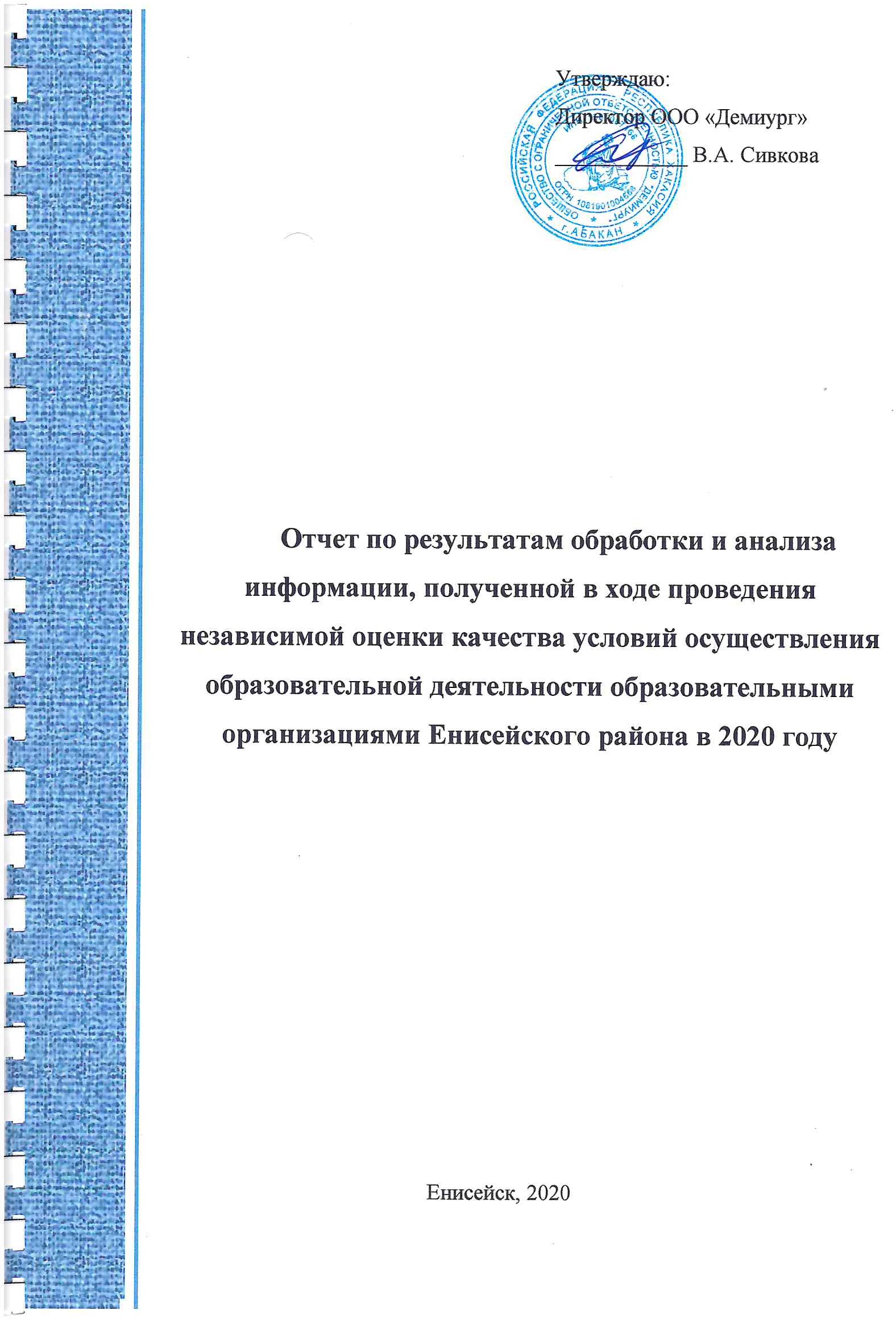 Оглавление1. Методологический разделДля оценки качества условий осуществления образовательной деятельности были использованы четыре основных источника информации:официальные сайты образовательных организаций в информационно- коммуникационной сети «Интернет» (далее – сеть «Интернет»),информационные стенды в помещениях указанных организаций;официальный сайт для размещения информации о государственных и муниципальных учреждениях в сети «Интернет»;мнение получателей услуг в целях установления удовлетворенности граждан условиями оказания услуг (интернет-опрос, в том числе на официальных сайтах образовательных организаций).Сбор и обобщение информации о качестве условий оказания услуг образовательными организациями проводилось на основании:постановления Правительства Российской Федерации от 31.05.2018 № 638 «Об утверждении Правил сбора и обобщения информации о качестве условий оказания услуг организациями в сфере культуры, охраны здоровья, образования, социального обслуживания и федеральными учреждениями медико-социальной экспертизы»;Федерального закона "Об образовании в Российской Федерации" от 29.12.2012 № 273- ФЗ (с последующими изменениями);Приказа Министерства труда и социальной защиты РФ № 344н от 31.05.2018г «Об утверждении Единого порядка расчета показателей, характеризующих общие критерии  оценки качества условий оказания услуг организациями в сфере культуры, охраны здоровья, образования, социального обслуживания и федеральными учреждениями медико-социальной экспертизы»;Приказа Министерства труда и социальной защиты РФ от 30 октября 2018 года № 675н«Об утверждении Методики выявления и обобщения мнения граждан о качестве условий оказания услуг организациями в сфере культуры, охраны здоровья, образования, социального обслуживания и федеральными учреждениями медико-социальной экспертизы».Приказа        Министерства        просвещения         Российской         Федерации         от 13 марта 2019 года № 114 «Об утверждении показателей, характеризующих общие критерии оценки качества условий осуществления образовательной деятельности организациями, осуществляющими образовательную деятельность, по основным общеобразовательным программам, основным программам среднего профессионального образования, основнымпрограммам профессионального обучения, дополнительным общеобразовательным программам»;Методических рекомендаций, разработанных в соответствии с «Единым порядком расчета показателей, характеризующих общие критерии оценки качества условий оказания услуг организациями в сфере культуры, охраны здоровья, образования, социального обслуживания и федеральными учреждениями медико-социальной экспертизы».Совокупность используемых методов сбора и обобщения информации позволяет получить информацию по следующим критериям:открытость и доступность информации об образовательной организации;комфортность условий предоставления услуг;доступность услуг для инвалидов;доброжелательность, вежливость работников образовательной организации;удовлетворенность условиями ведения образовательной деятельности организаций.Значения показателей, характеризующих общие критерии оценки качества условий осуществления образовательной деятельности образовательными организациями, рассчитывается в баллах. Максимально возможное значение каждого показателя оценки качества составляет 100 баллов.Расчет показателей, характеризующих критерий оценки качества «Открытость и доступность информации об образовательной организации»:а) значение показателя оценки качества «Соответствие информации о деятельности образовательной организации, размещенной на общедоступных информационных ресурсах, ее содержанию и порядку (форме), установленным законодательными и иными нормативными правовыми актами Российской Федерации: на информационных стендах в помещении образовательной организации; на официальном сайте образовательной организации в сети«Интернет» (Пинф) определяется по формуле:Истенд+ИсайтПинф= ( 	)×100,	(1.1)2×ИнормгдеИстенд - количество информации, размещенной на информационных стендах в помещении организации;Исайт - количество информации, размещенной на официальном сайте образовательной организации в сети «Интернет» (далее – официальный сайт организации);Инорм - количество информации, размещение которой на общедоступных информационных ресурсах установлено законодательными и иными нормативными правовыми актами Российской Федерации;б) значение показателя оценки качества «Наличие на официальном сайте образовательной организации информации о дистанционных способах обратной связи и взаимодействия с получателями услуг и их функционирование: абонентский номер телефона; адрес электронной почты; электронные сервисы (подачи электронного обращения (жалобы, предложения), получения консультации по оказываемым услугам и иные); раздела официального сайта «Часто задаваемые вопросы»; технической возможности выражения получателем услуг мнения о качестве условий оказания услуг организацией социальной сферы (наличие анкеты для опроса граждан или гиперссылки на нее)» (Пдист) определяется по формуле:Пдист   = Тдист × Сдист,	(1.2)где:Тдист– количество баллов за каждый дистанционный способ взаимодействия с получателями услуг (по 30 баллов за каждый способ);Сдист– количество функционирующих дистанционных способов взаимодействия с получателями услуг, информация о которых размещена на официальном сайте образовательной организации.При наличии и функционировании более трех дистанционных способов взаимодействия с получателями услуг показатель оценки качества (Пдист) принимает значение 100 баллов;в) значение показателя оценки качества «Доля получателей услуг, удовлетворенных открытостью, полнотой и доступностью информации о деятельности образовательной организации, размещенной на информационных стендах в помещении образовательной организации, на официальном сайте образовательной организации» (Поткруд), определяется по формуле:гдеУстенд - число получателей услуг, удовлетворенных открытостью, полнотой и доступностью информации, размещенной на информационных стендах в помещении образовательной организации;Усайт - число получателей услуг, удовлетворенных открытостью, полнотой и доступностью информации, размещенной на официальном сайте организации;Чобщ - общее число опрошенных получателей услуг.Расчет показателей, характеризующих критерий оценки качества «Комфортность условий предоставления услуг:а) значение показателя оценки качества «Обеспечение в образовательной организации комфортных условий предоставления услуг:наличие зоны отдыха (ожидания);наличие и понятность навигации внутри организации;наличие и доступность питьевой воды;наличие и доступность санитарно-гигиенических помещений;санитарное состояние помещений организации. (Пкомф.усл) определяется по формуле:Пкомф.усл = Ткомф×Скомф,	(2.1)где:Ткомф– количество баллов за каждое комфортное условие предоставления услуг (по 20 баллов за каждое комфортное условие);Скомф – количество комфортных условий предоставления услуг.б) значение показателя оценки качества «Время ожидания предоставления услуги1 (среднее время ожидания и своевременность предоставления услуги в соответствии с записью на прием к специалисту образовательной организации (консультацию), датой госпитализации (диагностического исследования), графиком прихода социального работника на дом и прочее)» не рассчитывается для образовательной организации.в) значение показателя оценки качества «Доля получателей услуг, удовлетворенных комфортностью предоставления услуг образовательной организацией» (Пкомфуд) определяется по формуле:1 Показатель не применяется для оценки организаций в сфере образования и культуры (статья 36.1 Закона Российской Федерации «Основы законодательства Российской Федерации о культуре», статья 95.2.Федерального закона«Об образовании в Российской Федерации»).гдеУкомф - число получателей услуг, удовлетворенных комфортностью предоставления услуг организацией;Чобщ - общее число опрошенных получателей услуг.Расчет показателей, характеризующих критерий оценки качества «Доступность услуг для инвалидов»:а) значение показателя оценки качества «Оборудование помещений образовательной организации и прилегающей к ней территории с учетом доступности для инвалидов: наличие оборудованных входных групп пандусами (подъемными платформами); выделенных стоянок для автотранспортных средств инвалидов; адаптированных лифтов, поручней, расширенных дверных проемов; сменных кресел-колясок; специально оборудованных санитарно- гигиенических помещений» (Порг ) определяется по формуле:орг	орг	орг                        дост		дост		достгде:Торгдост – количество баллов за каждое условие доступности организации для инвалидов (по 20 баллов за каждое условие);Соргдост– количество условий доступности организации для инвалидов.При наличии пяти и более условий доступности услуг для инвалидов показатель оценки качества (Поргдост) принимает значение 100 баллов;б) значение показателя оценки качества «Обеспечение в образовательной организации условий доступности, позволяющих инвалидам получать услуги наравне с другими: дублирование для инвалидов по слуху и зрению звуковой и зрительной информации; дублирование надписей, знаков и иной текстовой и графической информации знаками, выполненными рельефно-точечным шрифтом Брайля; возможность предоставления инвалидам по слуху (слуху и зрению) услуг сурдопереводчика (тифлосурдопереводчика); наличие альтернативной версии официального сайта образовательной организации для инвалидов по зрению; помощь, оказываемая работниками образовательной организации, прошедшими необходимое обучение (инструктирование) по сопровождению инвалидов в помещениях образовательной организации и на прилегающей территории; наличиевозможности  предоставления  услуги  в  дистанционном  режиме  или  на  дому»  (Пуслуг	) определяется по формуле:услуг	услуг	услуг                            дост		дост		достгде:Туслугдост – количество баллов за каждое условие доступности, позволяющее инвалидам получать услуги наравне с другими (по 20 баллов за каждое условие);Суслугдост– количество условий доступности, позволяющих инвалидам получать услуги наравне с другими.При наличии пяти и более условий доступности, позволяющих инвалидам получать услуги наравне с другими, показатель оценки качества (Пуслугдост) принимает значение 100 баллов;При расчете показателя 3.2. «Обеспечение в организации условий доступности, позволяющих инвалидам получать образовательные услуги наравне с другими: дублирование для инвалидов по слуху и зрению звуковой и зрительной информации; дублирование надписей, знаков и иной текстовой и графической информации знаками, выполненными рельефно-точечным шрифтом Брайля; возможность предоставления инвалидам по слуху (слуху и зрению) услуг сурдопереводчика (тифлосурдопереводчика); альтернативной версии сайта организации для инвалидов по зрению; помощь, оказываемая работниками организации, прошедшими необходимое обучение (инструктирование), по сопровождению инвалидов в помещении организации; возможность предоставления образовательных услуг в дистанционном режиме или на дому» в случае, если в образовательной организации, осуществляющей образовательную деятельность по основным общеобразовательным программам, образовательным программам среднего профессионального образования, основным программам профессионального обучения, дополнительным общеобразовательным программам, не предусмотрены адаптированные образовательные программы и/или отсутствуют обучающиеся с ОВЗ (данные сведения должны подтверждаться официальной статистической отчетностью за календарный год, предшествующий году проведения независимой оценки качества условий осуществления образовательной деятельности) показатель оценки качества принимает:- значение 100 баллов при условии обеспечения 3 условий доступности: наличие альтернативной версии сайта организации для инвалидов по зрению, возможность предоставления образовательных услуг в дистанционном режиме или на дому; помощь,оказываемая работниками организации, прошедшими необходимое обучение (инструктирование), по сопровождению инвалидов в помещении организации;значение 60 баллов при условии обеспечения 2 условий доступности: наличие альтернативной версии сайта организации для инвалидов по зрению, возможность предоставления образовательных услуг в дистанционном режиме или на дому; помощь, оказываемая работниками организации, прошедшими необходимое обучение (инструктирование), по сопровождению инвалидов в помещении организации;значение 30 баллов при условии обеспечения 1 условия доступности: наличие альтернативной версии сайта организации для инвалидов по зрению, возможность предоставления образовательных услуг в дистанционном режиме или на дому; помощь, оказываемая работниками организации, прошедшими необходимое обучение (инструктирование), по сопровождению инвалидов в помещении организации.в) значение показателя оценки качества «Доля получателей услуг, удовлетворенных доступностью услуг для инвалидов» (Пдостуд) определяется по формуле:гдеУдост - число получателей услуг-инвалидов, удовлетворенных доступностью услуг дляинвалидов;Чинв - число опрошенных получателей услуг-инвалидов.Расчет показателей, характеризующих критерий оценки качества«Доброжелательность, вежливость работников образовательной организации»:а) значение показателя оценки качества «Доля получателей услуг, удовлетворенных доброжелательностью, вежливостью работников образовательной организации, обеспечивающих первичный контакт и информирование получателя услуги при непосредственном обращении в организацию» (Пперв.конт уд) определяется по формуле:гдеУперв.конт - число получателей услуг, удовлетворенных доброжелательностью, вежливостью работников организации, обеспечивающих первичный контакт и информирование получателя услуги;Чобщ - общее число опрошенных получателей услуг.б) значение показателя оценки качества «Доля получателей услуг, удовлетворенных доброжелательностью, вежливостью работников образовательной организации, обеспечивающих непосредственное оказание услуги при обращении в образовательную организацию» (Показ.услугуд) определяется по формуле:гдеУоказ.услуг	-	число	получателей	услуг,	удовлетворенных	доброжелательностью, вежливостью работников организации, обеспечивающих непосредственное оказание услуги;Чобщ - общее число опрошенных получателей услуг;в) значение показателя оценки качества «Доля получателей услуг, удовлетворенных доброжелательностью, вежливостью работников образовательной организации при использовании дистанционных форм взаимодействия» (Пвежл.дистуд) определяется по формуле:гдеУвежл.дист- число получателей услуг, удовлетворенных доброжелательностью, вежливостью работников организации при использовании дистанционных форм взаимодействия;Чобщ - общее число опрошенных получателей услуг.Расчет показателей, характеризующих критерий оценки качества«Удовлетворенность условиями оказания услуг»:а) значение показателя оценки качества «Доля получателей услуг, которые готовы рекомендовать образовательную организацию родственникам и знакомым (могли бы ее рекомендовать, если бы была возможность выбора образовательной организации)» (Преком) определяется по формуле:гдеУреком- число получателей услуг, которые готовы рекомендовать организацию родственникам и знакомым (могли бы ее рекомендовать, если бы была возможность выбора организации);Чобщ - общее число опрошенных получателей услуг;б) значение показателя оценки качества «Доля получателей услуг, удовлетворенных организационными условиями предоставления услуг» (Порг.услуд) определяется по формуле:гдеУорг.усл- число получателей услуг, удовлетворенных организационными условиями предоставления услуг;Чобщ - общее число опрошенных получателей услуг;в) значение показателя оценки качества «Доля получателей услуг, удовлетворенных в целом условиями оказания услуг в образовательной организации» (Пуд) определяется по формуле:гдеУуд- число получателей услуг, удовлетворенных в целом условиями оказания услуг в образовательной организации;Чобщ - общее число опрошенных получателей услуг.Показатели	оценки	качества	условий	оказания	услуг	образовательными организациями рассчитываются следующим образом:а) показатель оценки качества по образовательной организации, в отношении которой проведена независимая оценка качества рассчитывается по формуле:Sn=∑Km /5,	(6)где:Sn– показатель оценки качества n-ой организации;Кmn– средневзвешенная сумма показателей, характеризующих m-ый критерий оценки качества в n–ой организации, рассчитываемая по формулам:К1n=(0,3×Пnинф + 0,3×Пnдист + 0,4× Пn-откруд) К2n=(0,5×Пnкомф.усл + 0,5×Пn-комфуд)К3n=(0,3×Пn-оргдост + 0,4×Пn-услугдост + 0,3× Пn-достуд) К4n=(0,4×Пn-перв.конт уд + 0,4×Пn-оказ.услугуд + 0,2×Пn-вежл.дистуд) К5n=(0,3×Пnреком + 0,2×Пn-орг.услуд + 0,5×Пnуд),Пnинф ... Пnуд – показатели оценки качества, характеризующие общие критерии оценки качества в n-ой организации, рассчитанные по формулам, приведенным в пунктах 1 - 5.Максимальное значение показателя оценки качества по образовательной организации составляет 100 баллов.Информация об активности участников образовательных отношений при оценке качества условий осуществления образовательной деятельностиЧисленность выборочной совокупности респондентов при проведении Интернет- опроса определена случайно, она насчитывает 2975 единиц, в том числе:Активность граждан - участников образовательных отношений по оценке качества образовательных услуг определена как отношение количества участников опроса (количество голосов) к общей численности обучающихся и количеству обучающихся в образовательном учреждении старше 14 лет, представлена в процентах.Все обследуемые образовательные организации прошли установленный 40%-ый барьер.Общий рейтинг образовательных организаций Енисейского района по результатам проведения независимой оценки качества в 2020 годуПо результатам проведения независимой оценки в 2020 году показатель оценки качества условий осуществления образовательной деятельности образовательными организациями Енисейского района составляет 80,53 балла из 100 возможных. Значение показателя дает усредненную (по всем обследованным образовательным организациям, находящимся на территории района) величину качества предоставляемых услуг и свидетельствует, что качество образовательной деятельности в образовательных организациях Енисейского района находится на достаточно высоком уровне.Максимальный рейтинг по показателю оценки качества присвоен филиалу МБОУ«Кривлякская СОШ № 3» «НОШ с.Сым» (89,08 баллов).Таблица 3.1. Общий рейтинг образовательных учреждений Енисейского района, вбаллахСамый низкий рейтинг по общему показателю оценки качества присвоен МБОУ«Шапкинская СОШ № 11» (64,38 баллов).У образовательных организаций на снижение рейтинга в большей степени повлиял показатель группы «Доступность услуг для инвалидов».Общий показатель оценки качества, в баллах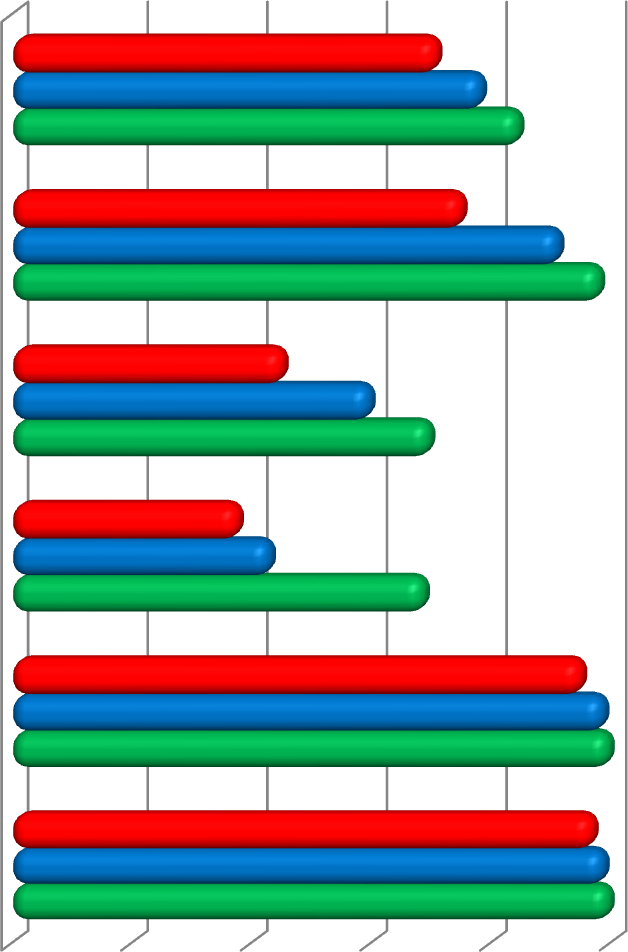 Показатели, характеризующие открытость и доступность информации об образовательнойорганизацииПоказатели, характеризующие комфортность условий предоставления услуг, в том числе времяожидания предоставления услугПоказатели, характеризующие доступность услуг для инвалидовПоказатели, характеризующие доброжелательность, вежливость работниковобразовательных организацийПоказатели, характеризующие удовлетворенность условиями оказания услугМинимальное значение	Среднее значение	Максимальное значение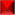 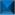 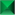 Диаграмма 3.1. Среднее, максимальное и минимальное значения общего показателя оценки качества условий осуществления образовательной деятельности образовательными учреждениями в разрезе отдельных разделов, в баллах.Наиболее приближены к максимальным 100 баллам средние значения 4 и 5 групп показателей «Доброжелательность, вежливость работников» и  «Удовлетворенность условиями оказания услуг» (94,35 и 93,63 балла, соответственно). Среднее значение группы показателей «Доступность услуг для инвалидов» является минимальным среди всех 5 разделов оценки (40,50 баллов из 100 возможных).Учитывая, что лидеры и аутсайдеры рейтинга не всегда получают максимальные или минимальные значения по отдельным критериям, рассмотрим полученные результаты в разрезе отдельных групп показателей.4. Анализ результатов независимой оценки качества условий осуществления образовательной деятельности образовательными организациями Енисейского района вразрезе отдельных групп показателейПоказатели группы «Открытость и доступность информации об образовательной организации»В первом разделе показателей, характеризующих общий критерий оценки качества образовательной деятельности образовательных организаций, оценивались открытость и доступность информации об организациях, осуществляющих образовательную деятельность. При этом были рассмотрены 3 критерия:Соответствие информации о деятельности образовательной организации, размещенной на общедоступных информационных ресурсах, ее содержанию и порядку (форме), установленным нормативными правовыми актами, в том числе:соответствие информации о деятельности образовательной организации, размещенной на информационных стендах в помещении образовательной организации, ее содержанию и порядку (форме), установленным нормативными правовыми актами;соответствие информации о деятельности образовательной организации, размещенной на официальном сайте образовательной организации, ее содержанию и порядку (форме), установленным нормативными правовыми актами.Наличие на официальном сайте образовательной организации информации о дистанционных способах обратной связи и взаимодействия с получателями услуг, и их функционирование;Доля получателей услуг, удовлетворенных открытостью, полнотой и доступностью информации о деятельности образовательной организации, размещенной на информационных стендах в помещении образовательной организации, на официальном сайте образовательной организации в сети «Интернет» (в % от общего числа опрошенных получателей услуг), в том числе:удовлетворенность качеством, полнотой и доступностью информации о деятельности образовательной организации, размещенной на информационных стендах в помещении образовательной организации;удовлетворенность качеством, полнотой и доступностью информации о деятельности образовательной организации, размещенной на официальном сайте образовательной организации в сети «Интернет».Таблица 4.1. Первая группа показателей «Открытость и доступность информации обобразовательной организации», в баллахПо первой группе показателей МБДОУ «Высокогорский д/с № 2» набрало максимальное число баллов - 95,80. Минимальное количество баллов получил филиал МБОУ«Безымянская ООШ № 28» «НОШ д. Александровский Шлюз» (59,00 баллов). Среднее значение показателей в группе составило 87,30 баллов.Снижение значения данной группы показателей было связано со следующим:в 9 организациях на информационных стендах в помещении отсутствовали документы о порядке оказания платных образовательных услуг, в том числе образец договора об  оказании платных образовательных услуг, документ об утверждении стоимости обучения по каждой образовательной программе;в 38 учреждениях на официальном сайте не представлена информация:о наличии специальных технических средств обучения коллективного и индивидуального пользования для инвалидов и лиц с ограниченными возможностями здоровья;об объеме образовательной деятельности, финансовое обеспечение которой осуществляется за счет бюджетных ассигнований федерального бюджета, бюджетов субъектов Российской Федерации, местных бюджетов, по договорам об образовании за счет средств физических и (или) юридических лиц;в 30 учреждениях на официальном сайте не опубликованы данные о доступе к информационным системам и информационно-телекоммуникационным сетям и об электронных образовательных ресурсах, к которым обеспечивается доступ обучающихся;в 35 учреждениях отсутствовал план финансово-хозяйственной деятельности образовательной организации, утвержденный в установленном законодательством Российской Федерации порядке, или бюджетные сметы образовательной организации, а также информация об обеспечении доступа в здания образовательной организации инвалидов и лиц с ограниченными возможностями здоровья и об условиях охраны здоровья обучающихся.По критерию «Наличие на официальном сайте образовательной организации информации о дистанционных способах обратной связи и взаимодействия с получателями услуг и их функционирование» в 39 из 43 организаций не представлен раздел «Часто задаваемые вопросы». В 13 учреждениях отсутствовали электронные сервисы для подачи электронного обращения (жалобы, предложения), получения консультации по оказываемым услугам.Показатели группы «Комфортность условий предоставления услуг»Во втором разделе показателей, характеризующих общий критерий оценки качества образовательной деятельности организаций, касающиеся комфортности условий, в которых осуществляется образовательная деятельность, рассматривались 2 критерия:Обеспечение в образовательной организации комфортных условий для предоставления услуг;Доля получателей услуг, удовлетворенных комфортностью предоставления услуг образовательной организацией.Таблица 4.2. Вторая группа показателей «Комфортность условий предоставленияуслуг», в баллахСреднее значение по второму разделу показателей «Комфортность условий предоставления услуг» составило 86,86 баллов из 100 максимально возможных. Наивысший балл в разделе получили 6 обследуемых учреждений из 43 (по 100 баллов), наименьший - филиал МБОУ «Высокогорская СОШ № 7» «ООШ с. Городище» (62 балла).Снижение среднего балла по разделу, в частности, связано с отсутствием в 13 из 43 обследуемых организаций комфортной зоны отдыха (ожидания) оборудованной соответствующей мебелью. В 6 учреждениях выявлено отсутствие навигации внутри помещений.По результатам опроса доля респондентов, удовлетворенных комфортностью предоставления услуг, составила в среднем 79,50 %.Показатели группы «Доступность услуг для инвалидов»Третья группа показателей «Доступность услуг для инвалидов» содержит такие критерии как:Оборудование помещений образовательной организации и прилегающей к ней территории с учетом доступности для инвалидов;Обеспечение в образовательной организации условий доступности, позволяющих инвалидам получать услуги наравне с другими;Доля получателей услуг, удовлетворенных доступностью услуг для инвалидов (в % от общего числа опрошенных получателей услуг – инвалидов).Таблица 4.3. Третья группа показателей «Доступность услуг для инвалидов», в баллахТретья группа показателей «Доступность услуг для инвалидов» в среднем имеет минимальное значение среди всех 5 групп – 40,50 баллов из 100 максимальных. На низкое значение данной группы показателей во всех обследуемых организациях повлияло отсутствие оборудованных помещений и прилегающих к ним территорий с учетом доступности для инвалидов, а именно:адаптированных лифтов, поручней, расширенных дверных проемов;сменных кресел-колясок.В 97 % учреждений отсутствовали выделенные стоянки для автотранспортных средств инвалидов, в 83 % - входные группы с пандусами (подъемными платформами).Во всех обследуемых образовательных организациях, в которых существуют адаптированные программы и/или обучающиеся с ОВЗ, не обеспечены следующие необходимые условия доступности, позволяющие инвалидам получать услуги наравне с другими:возможность предоставления инвалидам по слуху (слуху и зрению) услуг сурдопереводчика (тифлосурдопереводчика);дублирование надписей, знаков и иной текстовой и графической информации знаками, выполненными рельефно-точечным шрифтом Брайля.Еще в 29 учреждениях, реализующих адаптированные программы и/или имеющих обучающиеся с ОВЗ, не осуществляется дублирование для инвалидов по слуху и зрению звуковой и зрительной информации.В 41 организации отсутствует помощь, оказываемая работниками образовательной организации, прошедшими необходимое обучение (инструктирование) по сопровождению инвалидов в помещениях образовательной организации и на прилегающей территории.При этом наибольшая часть участников образовательного процесса (109 из 127), принявших участие в голосовании и имеющих инвалидность, оказались удовлетворены доступностью услуг для инвалидов в своей образовательной организации.Показатели группы «Доброжелательность, вежливость, компетентность работников»Четвертая группа показателей «Доброжелательность, вежливость, компетентность работников» оценивалась участниками образовательного процесса по результатам опроса. Данная группа содержит такие критерии как:Доля получателей услуг, удовлетворенных доброжелательностью, вежливостью работников образовательной организации, обеспечивающих первичный контакт и информирование получателя услуги при непосредственном обращении в организацию;Доля получателей услуг, удовлетворенных доброжелательностью, вежливостью работников образовательной организации, обеспечивающих непосредственное оказание услуги при обращении в организацию;Доля получателей услуг, удовлетворенных доброжелательностью, вежливостью работников образовательной организации при использовании дистанционных форм взаимодействия.Таблица 4.4. Четвертая группа показателей «Доброжелательность, вежливость работников образовательных организаций», в баллахСреднее значение комплексного показателя данной группы составило 94,35 баллов. Наивысший балл в разделе получили 13 из 43 обследуемых учреждений (по 100 баллов). Минимальное значение среди всех обследованных учреждений получило МБОУ «Усть- Кемская СОШ № 10» (77,40 баллов).Средние показатели данного раздела критериев в целом максимально приближены к 100: от 90,12 баллов по критерию «Доля получателей услуг, удовлетворенных доброжелательностью, вежливостью работников образовательной организации при использовании дистанционных форм взаимодействия» до 95,81 баллов по критерию «Доля получателей услуг, удовлетворенных доброжелательностью, вежливостью работников образовательной организации, обеспечивающих непосредственное оказание услуги при обращении в организацию (в % от общего числа опрошенных получателей услуг)».Показатели группы «Удовлетворенность условиями оказания услуг»Пятая группа показателей «Общее удовлетворение качеством образовательной деятельности организации» также оценивалась только по результатам анкетирования. В данную группу входят такие показатели как:Доля	получателей	услуг,	которые	готовы	рекомендовать	образовательную организацию родственникам и знакомым;Доля	получателей	услуг,	удовлетворенных	организационными	условиями предоставления услуг;Доля получателей услуг, удовлетворенных в целом условиями оказания услуг в образовательной организации.Таблица 4.5. Пятая группа показателей «Удовлетворенность условиями оказания услуг», в баллахСреднее значение показателя пятого раздела составило 93,63 балла. Наивысший балл в разделе получили 10 из 43 обследуемых учреждений (по 100 баллов).Наименьшие  значения	среди всех обследованных учреждений получили МБОУ«Шапкинская  СОШ  №  11»  (74,80  баллов)  и  МБОУ  «Усть-Кемская  СОШ  №  10»	(73,90 баллов).5. Выводы и рекомендации по результатам полученных данных в ходе независимой оценки качестваНезависимая оценка качества условий осуществления образовательной деятельности образовательными организациями является одной из форм общественного контроля и проводится в целях предоставления гражданам информации о качестве оказания услуг образовательными организациями, а также в целях повышения качества их деятельности.По результатам проведения независимой оценки в 2020 году показатель оценки качества условий осуществления образовательной деятельности образовательными организациями в Енисейском районе составляет 80,53 балла из 100 возможных. Значение показателя дает усредненную (по всем обследованным образовательным организациям, находящимся на территории района) величину качества предоставляемых услуг и свидетельствует, что качество образовательной деятельности в Енисейском районе находится на высоком уровне.Лидером рейтинга по общему показателю оценки качества среди образовательных учреждений является Филиал МБОУ «Кривлякская СОШ № 3» «НОШ с. Сым» (89,08 баллов). В целом по образовательным организациям Енисейского района наблюдается высокая активность участников образовательных отношений в процедуре проведения независимой оценки. Все обследуемые образовательные организации прошли установленный 40%-ыйбарьер.Необходимо отметить, что такие неотъемлемые характеристики качественного предоставления услуг как открытость и доступность информации об образовательной организации, а также доброжелательность и компетентность работников по результатам голосования, проведённого в рамках оценки качества образовательных услуг в Енисейском районе, находятся на высоком уровне. Эти критерии приближаются к максимально возможным показателям, следовательно, участники образовательных отношений высоко оценивают свои образовательные организации.Вместе с тем, среднее значение группы показателей «Доступность услуг для инвалидов» является наименьшим среди всех разделов (40,50 баллов из 100 максимально возможных). Таким образом, требуется определенная работа по улучшению ряда критериев данной группы.Среди основных недочётов, имеющих место на сайтах образовательных организаций, важно отметить отсутствие информации по ряду направлений деятельности организаций, нормативно-правового обеспечения.В процессе анализа и обработки полученных результатов возможно внести следующие экспертные предложения по улучшению качества работы образовательных организаций:образовательным организациям предстоит направить свои усилия на насыщение информационного поля содержательными материалами, которые отражают реальную картину предоставления образовательных услуг;актуализировать содержание сайта в соответствии с нормативными требованиями к периодичности обновления информации на официальном сайте, информационными запросами родителей (законных представителей) обучающихся;обеспечить оперативную и эффективную обратную дистанционную связь с участниками образовательного процесса;особо пристальное внимание следует уделить оборудованию помещений образовательных организаций и прилегающих к ним территории с учетом доступности для инвалидов и обеспечению условий доступности, позволяющих инвалидам получать услуги наравне с другими.для более объективной общественной оценки качества деятельности образовательных организаций необходима консультационная поддержка для обследуемых организаций по вопросам проведения независимой оценки качества.Приложение 1. Рейтинги образовательных организаций Енисейского района по результатам НОКО в 2020 году в разрезе вида учрежденияПриложение 2. Результаты аудита сайтов, информационных стендов образовательных организацийПродолжение приложения 2. Результаты аудита сайтов, информационных стендов образовательных организацийПродолжение приложения 2. Результаты аудита сайтов, информационных стендов образовательных организацийПродолжение приложения 2. Результаты аудита сайтов, информационных стендов образовательных организаций1. Методологический раздел.……………………………………………………….....................32.   Информация   об   активности   участников   образовательных   отношений   при оценкекачества условий осуществления образовательной деятельности………………………..........133.	Общий рейтинг образовательных организаций Енисейского района по результатампроведения независимой оценки качества в 2020 году ………………………………………154.	Анализ	результатов	независимой	оценки	качества	условий	осуществления образовательной  деятельности  образовательными  организациями  Енисейского  района вразрезе отдельных учреждений…………………………………………………………………...184.1. Показатели группы «Открытость и доступность информации об образовательнойорганизации»……………………………………………………………………………………….184.2. Показатели группы «Комфортность условий предоставления услуг»……………………224.3. Показатели группы «Доступность услуг для инвалидов»………………………………….234.4. Показатели группы «Доброжелательность, вежливость, компетентностьработников»………………………………………………………………………………………..254.5. Показатели группы «Удовлетворенность условиями оказания услуг»…………………...275.  Выводы  и  рекомендации  по  результатам  полученных  данных  в  ходе  независимойоценки качества……………………………………………………………………………………29Приложение 1. Общий рейтинг образовательных организаций Енисейского района по результатам НОКО в 2020 годуПриложение 2. Результаты аудита сайтов, информационных стендов образовательныхорганизацийПоткруд= (Устенд+Усайт)×100,(1.3)Поткруд= (2×Чобщ)×100,(1.3)Пкомфуд =Укомф×100,(2.3)Пкомфуд =Чобщ×100,(2.3)Пдостуд  = (  	Удост)×100,(3.3)Пдостуд  = (  	Чинв)×100,(3.3)Пперв.конт уд = (Уперв.конт)×100,(4.1)Пперв.конт уд = (Чобщ)×100,(4.1)Показ.услугуд = (Уоказ.услуг)×100,(4.2)Показ.услугуд = (Чобщ)×100,(4.2)Пвежл.дист	= (удУвежл.дист)×100,(4.3)Пвежл.дист	= (удЧобщ)×100,(4.3)Преком = (Уреком)×100,(5.1)Преком = (Чобщ)×100,(5.1)Порг.услуд = (Уорг.усл)×100,(5.2)Порг.услуд = (Чобщ)×100,(5.2)Пуд = (Ууд)×100,(5.3)Пуд = (Чобщ)×100,(5.3)№ п/пНаименование образовательного учрежденияЧисло проголосо-вавшихЧисло обучающихсяАктивность граждан, в %37МБДОУ «Высокогорский д/с № 2»325360ИтогоИтого325360№ врейтингеПоказателиОбщий показательоценки качества3МБДОУ «Высокогорский д/с № 2»88,36ПоказателиМинимальноезначениеСреднеезначениеМаксимальноезначение1. Показатели, характеризующие открытость и доступность информации обобразовательной организации59,0087,3095,801.1. Соответствие информации о деятельности образовательной организации, размещенной на общедоступных информационных ресурсах, ее содержанию и порядку (форме), установленнымнормативными правовыми актами61,0076,8695,001.1.1. Соответствие информации о деятельности образовательной организации, размещенной на информационных стендах в помещении образовательной организации, ее содержанию и порядку (форме), установленнымнормативными правовыми актами75,0095,00100,001.1.2. Соответствие информации о деятельности образовательной организации, размещенной на официальном сайте образовательной организации, ее содержанию и порядку (форме), установленным нормативнымиправовыми актами29,0059,0090,001.2. Наличие на официальном сайте образовательной организации информации о дистанционных способах обратной связи и взаимодействия с получателями услуг и ихфункционирование30,0088,60100,001.2.1. Наличие на официальном сайте организации информации о дистанционных способах взаимодействия с получателями услуги их функционирование30,0088,60100,001.3. Доля получателей услуг, удовлетворенных открытостью, полнотой и доступностью информации о деятельности образовательной организации, размещенной на информационных стендах в помещении образовательной организации, на официальном сайте образовательной организации в сети«Интернет» (в % от общего числа опрошенныхполучателей услуг).50,0094,14100,001.3.1.Удовлетворенность качеством, полнотой и доступностью информации о деятельности образовательной организации, размещенной на информационных стендах в помещенииобразовательной организации0,0093,00100,001.3.2. Удовлетворенность качеством, полнотой и доступностью информации о деятельности образовательной организации, размещенной на официальном сайте образовательнойорганизации в сети «Интернет»79,0095,00100,00ПоказателиМинимальноезначениеСреднеезначениеМаксимальноезначение2. Показатели, характеризующие комфортность условий предоставленияуслуг62,0086,86100,002.1. Обеспечение в образовательной организации комфортных условий дляпредоставления услуг60,0089,30100,002.2 Доля получателей услуг удовлетворенных комфортностью предоставления услугобразовательной организацией24,0084,42100,00ПоказателиМинимальноезначениеСреднеезначениеМаксимальноезначение3. Показатели, характеризующиедоступность услуг для инвалидов15,0040,5060,003.1. Оборудование помещений образовательной организации и прилегающей к ней территории сучетом доступности для инвалидов0,004,6540,003.2. Обеспечение в образовательной организации условий доступности, позволяющих инвалидам получатьуслуги наравне с другими0,0030,4760,003.3. Доля получателей услуг, удовлетворенных доступностью услугдля инвалидов33,0089,74100,00ПоказателиМинимальное значениеСреднее значениеМаксимальное значение4. Показатели, характеризующиедоброжелательность, вежливость работников образовательных организаций77,4094,35100,004.1. Доля получателей услуг, удовлетворенных доброжелательностью, вежливостью работников образовательной организации, обеспечивающих первичный контакт и информирование получателя услуги при непосредственном обращении в организацию (в % от общего числа опрошенныхполучателей услуг).76,0095,00100,004.2. Доля получателей услуг, удовлетворенных доброжелательностью, вежливостью работников образовательной организации, обеспечивающих непосредственное оказание услуги при обращении в организацию (в % от общего числа опрошенныхполучателей услуг).76,0095,81100,004.3. Доля получателей услуг, удовлетворенных доброжелательностью, вежливостью работников образовательной организации при использовании дистанционных форм взаимодействия (в % отобщего числа опрошенных получателей услуг).0,0090,12100,00ПоказателиМинимальное значениеСреднее значениеМаксимальное значение5. Показатели, характеризующиеудовлетворенность условиями оказания услуг73,9093,63100,005.1. Доля получателей услуг, которые готовы рекомендовать образовательную организацию родственникам и знакомым (могли бы ее рекомендовать, если бы была возможность выбора образовательной организации) (в % от общего числаопрошенных получателей услуг).66,0092,79100,005.2 Доля получателей образовательных услуг, удовлетворенных удобством графика работы организации (в % от общего числа опрошенныхполучателей образовательных услуг)50,0092,98100,005.3. Доля получателей услуг, удовлетворенных в целом условиями оказания услуг в образовательной организации (в % от общего числа опрошенныхполучателей услуг).74,0094,40100,00РейтингНаименование образовательного учреждения1.1.1.1.2.1.3.2.2.1.2.2.3.3.1.3.2.3.3.4.4.1.4.2.4.3.5.5.1.5.2.5.3.Общий показатель оценки качества3МБДОУ «Высокогорский д/с № 2»95,8086,00100,00100,00100,00100,00100,0046,000,0040,00100,00100,00100,00100,00100,00100,00100,00100,00100,0088,36№ показателяПоказатели1234567891011№ показателяПоказателиМБОУ «Абалаковская СОШ № 1»Филиал МБОУ«Абалаковская СОШ№ 1» «ООШ пос.Абалаково»МБОУ«Верхнепашинская СОШ № 2»МБОУ«Высокогорская СОШ№ 7»Филиал МБОУ«Высокогорская СОШ№ 7» «ООШ с.Городище»МБОУ «Епишинская ООШ № 6»МБОУ «Кривлякская СОШ № 3»Филиал МБОУ«Кривлякская СОШ № 3» «НОШд.Никулино»Филиал МБОУ«Кривлякская СОШ № 3» «НОШ с.Сым»МБОУ «Майская СОШ№ 15»МБОУ«Новокаргинская СОШ № 5»1.Показатели, характеризующие открытость и доступность информации об образовательной организацииххххххххххх1.1.Соответствие информации о деятельности образовательной организации, размещенной на общедоступных информационных ресурсах, еесодержанию и порядку (форме), установленным нормативными правовыми актамиххххххххххх1.1.1.На информационных стендах в помещении образовательной организацииххххххххххх1.1.1.Основные сведения:ххххххххххх1.1.1.1. Информация о месте нахождения образовательной организации и ее филиалов (при наличии)111111111111.1.1.2. Информация о режиме, графике работы111111111111.1.1.3. Информация о контактных телефонах и об адресах электронной почты111111111111.1.1.Структура и органы управления образовательной организациейххххххххххх1.1.1.4. Информация о структуре и об органах управления образовательной организации (в том числе: наименование структурных подразделений (органов управления); фамилии, имена, отчества и должности руководителей структурных подразделений; места нахождения11111111111структурных подразделений; адреса официальных сайтов в сети «Интернет» структурных подразделений (при наличии); адреса электронной почты структурных подразделений (при наличии)Документы (в виде копий)ххххххххххх5. Лицензии на осуществление образовательной деятельности (с приложениями)111111111116. Свидетельства о государственной аккредитации (с приложениями)111111111117. Локальные нормативные акты по основным вопросам организации и осуществления образовательной деятельности, в том числе регламентирующие правила приема обучающихся, режим занятий обучающихся, формы, периодичность и порядок текущего контроля успеваемости и промежуточной аттестации обучающихся, порядок и основания перевода, отчисления и восстановления обучающихся, порядок оформления возникновения, приостановления и прекращения отношений между образовательной организацией и обучающимися и (или) родителями (законными представителями) несовершеннолетних обучающихся.111111111118. Документ о порядке оказания платных образовательных услуг (при наличии), в том числе образец договора об оказании платных образовательных услуг, документ об утверждении стоимости обучения по каждой образовательной программе*11111111111Образованиеххххххххххх9. Информация о сроке действия государственной аккредитации образовательных программ (при наличии* государственной аккредитации)1111111111110. Информация об учебных планах реализуемых образовательных программ с приложением их копий1111111111111. Образовательные организации, реализующие общеобразовательные программы, дополнительно указывают наименование образовательной программы*11111111111Образовательные организации, реализующие профессиональные образовательные программы, дополнительно для каждой образовательной программыхххххххххххуказывают*:12. Информация о результатах приема по каждой профессии, специальности среднего профессионального образования (при наличии вступительных испытаний), каждому направлению подготовки или специальности высшего образования с различными условиями приема (на места, финансируемые за счет бюджетных ассигнований федерального бюджета, бюджетов субъектов Российской Федерации, местных бюджетов и по договорам об образовании за счет средств физических и (или) юридических лиц) с указанием средней суммы набранных баллов по всем вступительным испытаниям, а также о результатах перевода, восстановления и отчисленияхххххххххххРуководствоххххххххххх13. Информация о руководителе образовательной организации, его заместителях, в том числе: фамилия, имя, отчество (при наличии) руководителя, его заместителей; должность руководителя, его заместителей; контактные телефоны; адреса электронной почты, в том числе информация о месте нахождения филиалов образовательной организации (при их наличии)11111111111Материально-техническое обеспечении образовательной деятельностиххххххххххх14. Информация об условиях питания обучающихся, в том числе инвалидов и лиц с ограниченными возможностями здоровья (при наличии)*11111111111Платные образовательные услугиххххххххххх15. Информация о наличии и порядке оказания платных образовательных услуг (при наличии)*111не требуетсяне требуетсяне требуетсяне требуетсяне требуетсяне требуется111.1.1. Итого1.1.1. Итого1001001001001001001001001001001001.Показатели, характеризующие открытость и доступность информации об образовательной организацииххххххххххх1.1.Соответствие информации о деятельности образовательной организации, размещенной на общедоступных информационных ресурсах, еесодержанию и порядку (форме), установленным нормативными правовыми актамиххххххххххх1.1.2.На официальном сайте в информационно- телекоммуникационной сети "Интернет"ххххххххххх1.1.2.1. Основные сведенияххххххххххх1. Информация о дате создания образовательной организации101101111112. Информация об учредителе/учредителях образовательной организации111111000113. Информация о месте нахождения образовательной организации и ее филиалов (при наличии)организации и ее филиалов (при наличии),111111111114. Информация о режиме, графике работы111101100015. Информация о контактных телефонах и об адресах электронной почты электронной почты;111111111112. Структура и органы управления образовательной организациейххххххххххх6. Информация о структуре и об органах управления образовательной организации (в том числе: наименование структурных подразделений (органов управления); фамилии, имена, отчества и должности руководителей структурных подразделений; места нахождения структурных подразделений; адреса официальных сайтов в сети «Интернет» структурных подразделений (при наличии); адреса электронной почты структурных подразделений (при наличии)1110,50,50,50,50,50,50,50,57. Сведения о положениях о структурных подразделениях (об органах управления) с приложением копий указанных положений (при их наличии))*0,50,51110,5111113. Документы (в виде копий)ххххххххххх8. Устав образовательной организации111111111119. Лицензии на осуществление образовательной деятельности (с приложениями)1111111111110. Свидетельства о государственной аккредитации (с11111111111приложениями)11. План финансово-хозяйственной деятельности образовательной организации, утвержденного в установленном законодательством Российской Федерации порядке, или бюджетные сметы образовательной организации0000100001012. Локальные нормативные акты по основным вопросам организации и осуществления образовательной деятельности, в том числе регламентирующие правила приема обучающихся, режим занятий обучающихся, формы, периодичность и порядок текущего контроля успеваемости и промежуточной аттестации обучающихся, порядок и основания перевода, отчисления и восстановления обучающихся, порядок оформления возникновения, приостановления и прекращения отношений между образовательной организацией и обучающимися и (или) родителями (законными представителями) несовершеннолетних обучающихся.0,50,510,50,50,50,50,50,50,5013. Отчет о результатах самообследования1111101110114. Документ о порядке оказания платных образовательных услуг (при наличии), в том числе образец договора об оказании платных образовательных услуг, документ об утверждении стоимости обучения по каждой образовательной программе*0010,50,51не требуетсяне требуетсяне требуется1115. Документ об установлении размера платы, взимаемой с родителей (законных представителей) за присмотр и уход детьми, осваивающими образовательные программы дошкольного образования в организациях, осуществляющих образовательную деятельность, за содержание детей в образовательной организации, реализующей образовательные программы начального общего, основного общего или среднего общего образования, если в такой образовательной организации созданы условия для проживания обучающихся в интернате, либо за осуществление присмотра и ухода за детьми в группах продленного дня в образовательной организации, реализующей образовательные программы начального общего, основного общего или среднего общего образования (при наличии)*00не требуется0010000016. Предписания органов, осуществляющих государственный контроль (надзор) в сфере образования, отчеты об исполнении таких предписаний (при наличии)*00не требуется0,50,50,5111не требуется14. Образованиеххххххххххх17. Информация о реализуемых уровнях образования1110011111118. Информация о формах обучения1111011110019. Информация о нормативных сроках обучения1111111110120. Информация о сроке действия государственной аккредитации образовательных программ (при наличии* государственной аккредитации)0011111111021. Информация об описании образовательных программ с приложением их копий0,50,50,5110,51110022. Информация об учебных планах реализуемых образовательных программ с приложением их копий111110,51110023. Информация об аннотации к рабочим программам дисциплин (по каждой дисциплине в составе образовательной программы) с приложением их копий (при наличии)*0,50,50,50,50,50,50,50,50,500,524. Информация о календарных учебных графиках с приложением их копий1111101110025. Информация о методических и иных документах, разработанных образовательной организацией для обеспечения образовательного процесса1111111110026. Информация о реализуемых образовательных программах, в том числе о реализуемых адаптированных образовательных программах, с указанием учебных предметов, курсов, дисциплин (модулей), практики, предусмотренных соответствующей образовательной программой,0011111110027. Информация об использовании при реализации указанных образовательных программ электронного обучения и дистанционных образовательных технологий (при наличии)*1111110000028. Информация о численности обучающихся по реализуемым образовательным программам за счет бюджетных ассигнований федерального бюджета, бюджетов субъектов Российской Федерации, местных бюджетов и по договорам об образовании за счет средств00000000000физических и (или) юридических лиц, о языках, на которых осуществляется образование (обучение)29. Образовательные организации, реализующие общеобразовательные программы, дополнительно указывают наименование образовательной программы*11111111101Образовательные организации, реализующие профессиональные образовательные программы, дополнительно для каждой образовательнойпрограммы указывают*:ххххххххххх30. Уровень образованияххххххххххх31. Код и наименование профессии, специальности, направления подготовкиххххххххххх32. Информация о направлениях и результатах научной (научно-исследовательской) деятельности и научно- исследовательской базе для ее осуществления (для образовательных организаций высшего образования и организаций дополнительного профессионального образования)ххххххххххх33. Информация о результатах приема по каждой профессии, специальности среднего профессионального образования (при наличии вступительных испытаний), каждому направлению подготовки или специальности высшего образования с различными условиями приема (на места, финансируемые за счет бюджетных ассигнований федерального бюджета, бюджетов субъектов Российской Федерации, местных бюджетов и по договорам об образовании за счет средств физических и (или) юридических лиц) с указанием средней суммы набранных баллов по всем вступительным испытаниям, а также о результатах перевода, восстановления и отчисленияххххххххххх5. Образовательные стандартыххххххххххх34. Информация о федеральных государственных образовательных стандартах и об образовательных стандартах с приложением их копий (при наличии). Допускается вместо копий федеральных государственных образовательных стандартов и образовательных стандартов размещать гиперссылки на соответствующие1110,50,50,500001документы на сайте Минобрнауки России6. Руководство. Педагогический составххххххххххх35. Информация о руководителе образовательной организации, его заместителях, в том числе: фамилия, имя, отчество (при наличии) руководителя, его заместителей; должность руководителя, его заместителей; контактные телефоны; адреса электронной почты, в том числе информация о месте нахождения филиалов образовательной организации (при их наличии)1111111110136. Информация о персональном составе педагогических работников с указанием уровня образования, квалификации и опыта работы, в том числе: фамилия, имя, отчество (при наличии) работника; занимаемая должность (должности); преподаваемые дисциплины; ученая степень (при наличии); ученое звание (при наличии); наименование направления подготовки и (или) специальности; данные о повышении квалификации и (или) профессиональной переподготовке (при наличии); общий стаж работы; стаж работы по специальности0,50,510,50,50,511100,57. Материально-техническое обеспечении образовательной деятельностиххххххххххх37. Информация о материально-техническом обеспечении образовательной деятельности (в том числе: наличие оборудованных учебных кабинетов, объектов для проведения практических занятий, библиотек, объектов спорта, средств обучения и воспитания, в том числе приспособленных для использования инвалидами и лицами с ограниченными возможностями здоровья;0,50,510,50,50,50,50,50,500,538. Информация об обеспечении доступа в здания образовательной организации инвалидов и лиц с ограниченными возможностями здоровья1010000000039. Информация об условиях питания обучающихся (при наличии)*0011101110040. Информация об условиях охраны здоровья обучающихся0010000000041. Информация о доступе к информационным системам и информационно-телекоммуникационным сетям*0010000000042. Информация об электронных образовательных00100000000ресурсах, к которым обеспечивается доступ обучающихся*43. Информация о наличии специальных технических средств обучения коллективного и индивидуального пользования для инвалидов и лиц с ограниченными возможностями здоровья001000000008.Стипендии и иные виды материальной поддержкиххххххххххх44. Информация о наличии и условиях предоставления обучающимся стипендий, мер социальной поддержки (при наличии)*1111101110045. Информация о наличии общежития, интерната, в том числе приспособленных для использования инвалидами и лицами с ограниченными возможностями здоровья, количестве жилых помещений в общежитии, интернате для иногородних обучающихся, формировании платы за проживание в общежитии (при наличии)*не требуетсяне требуетсяне требуетсяне требуетсяне требуетсяне требуетсяне требуетсяне требуетсяне требуетсяне требуетсяне требуется46. Информация о трудоустройстве выпускников (при наличии)*ххххххххххх9. Платные образовательные услугиххххххххххх47. Информация о наличии и порядке оказания платных образовательных услуг (при наличии)*001111не требуетсяне требуетсяне требуется1не требуется10. Финансово-хозяйственная деятельностьххххххххххх48. Информация об объеме образовательной деятельности, финансовое обеспечение которой осуществляется за счет бюджетных ассигнований федерального бюджета, бюджетов субъектов Российской Федерации, местных бюджетов, по договорам об образовании за счет средств физических и (или) юридических лиц0000010000049. Информация о поступлении финансовых и материальных средств и об их расходовании по итогам финансового года0010001110011. Вакантные места для приема (перевода)ххххххххххх50. Информация о количестве вакантных мест для приема (перевода) по каждой образовательной программе, профессии, специальности, направлению подготовки (на места, финансируемые за счет бюджетных ассигнований федерального бюджета, бюджетов субъектов Российской00111111101Федерации, местных бюджетов, по договорам об образовании за счет средств физических и (или) юридических лиц)1.1.2. Итого1.1.2. Итого57529066616167646433471.2.Наличие на официальном сайте организации информации о дистанционных способах обратнойсвязи и взаимодействия с получателями услуг и их функционированиеххххххххххх1.2.1.- абонентского номера телефона;111111111111.2.1.- адреса электронной почты;111111111111.2.1.- электронных сервисов (форма для подачи электронного обращения (жалобы, предложения), получение консультации по оказываемым услугам и пр.);111111000001.2.1.- раздела официального сайта «Часто задаваемые вопросы»;000000111001.2.1.- технической возможности выражения получателем услуг мнения о качестве условий оказания услуг организацией социальной сферы (наличие анкеты для опроса граждан или гиперссылки на нее);111110111001.2.1. Итого1.2.1. Итого1001001001001009010010010060602Показатели, характеризующие комфортность условий предоставления услуг, в том числе время ожидания предоставления услугххххххххххх2.1.Обеспечение в образовательной организации комфортных условий для предоставления услугххххххххххх2.1.1) Наличие комфортной зоны отдыха (ожидания) оборудованной соответствующей мебелью;111111111102.1.2) Наличие и понятность навигации внутри организации;001111111112.1.3) Наличие и доступность питьевой воды;111111111112.1.4) Наличие и доступность санитарно-гигиенических помещений;111111111112.1.5) Санитарное состояние помещений;111111111112.1. Итого2.1. Итого8080100100100100100100100100803Показатели, характеризующие доступность услуг для инвалидовххххххххххх3.1.Оборудование помещений образовательной организации и прилегающей к ней территории с учетом доступности для инвалидовххххххххххх3.1.1.Наличие в помещениях образовательной организации и на прилегающей к ней территории:ххххххххххх3.1.1.1) оборудованных входных групп пандусами (подъемными платформами);101001000003.1.1.2) выделенных стоянок для автотранспортных средств инвалидов;000000000003.1.1.3) адаптированных лифтов, поручней, расширенных дверных проемов;000000000003.1.1.4) сменных кресел-колясок;000000000003.1.1.5) специально оборудованных санитарно-гигиенических помещений в образовательной организации.110000000003.1.1. Итого3.1.1. Итого4020200020000003.2.Обеспечение в образовательной организации условий доступности, позволяющих инвалидам получать услуги наравне с другими.ххххххххххх3.2.1.Наличие в образовательной организации условий доступности, позволяющих инвалидам получать услуги наравне с другимиххххххххххх3.2.1.Наличие в образовательной организации адаптированных программ и/или обучающихся с ОВЗданетдададададанетнетдада3.2.1.1) дублирование для инвалидов по слуху и зрению звуковой и зрительной информации;000000000103.2.1.2) дублирование надписей, знаков и иной текстовой и графической информации знаками, выполненными рельефно-точечным шрифтом Брайля;000000000003.2.1.3) возможность предоставления инвалидам по слуху (слуху и зрению) услуг сурдопереводчика (тифлосурдопереводчика);000000000003.2.1.4) наличие альтернативной версии официального сайта образовательной организации в сети "Интернет" для инвалидов по зрению;111111111115) помощь, оказываемая работниками образовательной организации, прошедшими необходимое обучение (инструктирование) по сопровождению инвалидов в помещениях образовательной организации и на прилегающей территории;000000000106) наличие возможности предоставления услуги в дистанционном режиме или на дому.111111111003.2.1. Итого3.2.1. Итого4060404040404060606020№ показателяПоказатели121314151617181920212223№ показателяПоказателиМБОУ«Новоназимовская СОШ № 4»Филиал МБОУ«Новоназимовская СОШ № 4» «НОШ д.Колмогорово»МБОУ«Новогородокская ООШ № 16»МБОУ «Озерновская СОШ № 47»Филиал МБОУ«Озерновская СОШ № 47» «ООШд.Анциферово»МБОУ«Плотбищенская НОШ№ 9»Филиал МБОУ«Плотбищенская НОШ№ 9» «НОШ с.Маковское»Филиал МБОУ«Плотбищенская НОШ№ 9» «НОШ д. Айдара»МБОУ «Потаповская СОШ № 8»МБОУ «Подгорновская СОШ № 17»Филиал МБОУ«Подгорновская СОШ№ 17» «НОШ с.Чалбышево»Филиал МБОУ«Подгорновская СОШ№ 17» «ООШ д.Малобелая»1.Показатели, характеризующие открытость и доступность информации об образовательной организациихххххххххххх1.1.Соответствие информации одеятельности образовательной организации, размещенной на общедоступных информационных ресурсах, ее содержанию и порядку (форме), установленнымнормативными правовыми актамихххххххххххх1.1.1.На информационных стендах в помещении образовательной организациихххххххххххх1.1.1.Основные сведения:хххххххххххх1.1.1.1. Информация о месте нахождения образовательной организации и ее филиалов (при наличии)1111111111111.1.1.2. Информация о режиме, графике работы1111111101111.1.1.3. Информация о контактных телефонах и об адресах электронной почты1111111111111.1.1.Структура и органы управления образовательной организациейхххххххххххх4. Информация о структуре и об органах управления образовательной организации (в том числе: наименование структурных подразделений (органов управления); фамилии, имена, отчества и должности руководителей структурных подразделений; места нахождения структурных подразделений; адреса официальных сайтов в сети «Интернет» структурных подразделений (при наличии); адреса электронной почты структурных подразделений (при наличии)111111111111Документы (в виде копий)хххххххххххх5. Лицензии на осуществление образовательной деятельности (с приложениями)1111011111116. Свидетельства о государственной аккредитации (с приложениями)1111011111117. Локальные нормативные акты по основным вопросам организации и осуществления образовательной деятельности, в том числе регламентирующие правила приема обучающихся, режим занятий обучающихся, формы, периодичность и порядок текущего контроля успеваемости и промежуточной аттестации обучающихся, порядок и основания перевода, отчисления и восстановления обучающихся, порядок оформления возникновения, приостановления и прекращения отношений между образовательной организацией и обучающимися и (или) родителями (законными представителями) несовершеннолетних обучающихся.1111111111118. Документ о порядке оказания платных образовательных услуг (при наличии), в том числе образец договора об оказании платных образовательных услуг, документ об утверждении стоимости обучения по каждой образовательной программе*1111не требуетсяне требуетсяне требуетсяне требуетсяне требуется000Образованиехххххххххххх9. Информация о сроке действия государственной аккредитации образовательных программ (при наличии* государственной аккредитации)11110111111110. Информация об учебных планах реализуемых образовательных программ с приложением их копий11111111111111. Образовательные организации, реализующие общеобразовательные программы, дополнительно указывают наименование образовательной программы*111111111111Образовательные организации, реализующие профессиональные образовательные программы, дополнительно для каждой образовательной программы указывают*:хххххххххххх12. Информация о результатах приема по каждой профессии, специальности среднего профессионального образования (при наличии вступительных испытаний), каждому направлению подготовки или специальности высшего образования с различными условиями приема (на места, финансируемые за счет бюджетных ассигнований федерального бюджета, бюджетов субъектов Российской Федерации,ххххххххххххместных бюджетов и по договорам об образовании за счет средств физических и (или) юридических лиц) с указанием средней суммы набранных баллов по всем вступительным испытаниям, а также о результатах перевода, восстановления и отчисленияРуководствохххххххххххх13. Информация о руководителе образовательной организации, его заместителях, в том числе: фамилия, имя, отчество (при наличии) руководителя, его заместителей; должность руководителя, его заместителей; контактные телефоны; адреса электронной почты, в том числе информация о месте нахождения филиалов образовательной организации (при их наличии)111111111111Материально-техническое обеспечении образовательнойдеятельностихххххххххххх14. Информация об условиях питания обучающихся, в том числе инвалидов и лиц с ограниченными возможностями здоровья (при наличии)*111111111000Платные образовательные услугихххххххххххх15. Информация о наличии и порядке оказания платных образовательных услуг (при наличии)*не требуетсяне требуетсяне требуется1не требуетсяне требуетсяне требуетсяне требуетсяне требуется1111.1.1. Итого1.1.1. Итого10010010010075100100100928686861.Показатели, характеризующие открытость и доступностьинформации об образовательной организациихххххххххххх1.1.Соответствие информации одеятельности образовательной организации, размещенной на общедоступных информационных ресурсах, ее содержанию и порядку (форме), установленнымнормативными правовыми актамихххххххххххх1.1.2.На официальном сайте в информационно-телекоммуникационной сети "Интернет"хххххххххххх1.1.2.1. Основные сведенияхххххххххххх1. Информация о дате создания образовательной организации1011111111112. Информация об учредителе/учредителях образовательной организации1111111111113. Информация о месте нахождения образовательной организации и ее филиалов (при наличии)организации и ее филиалов (при наличии),1110001110004. Информация о режиме, графике работы1001000001005. Информация о контактных телефонах и об адресах электронной почты электронной почты;1011010,50,5110,50,52. Структура и органы управления образовательной организациейхххххххххххх6. Информация о структуре и об органах управления образовательной организации (в том числе: наименование структурных подразделений (органов управления); фамилии, имена, отчества и должности110,50,50,51110,5111руководителей структурных подразделений; места нахождения структурных подразделений; адреса официальных сайтов в сети «Интернет» структурных подразделений (при наличии); адреса электронной почты структурных подразделений (при наличии)7. Сведения о положениях о структурных подразделениях (об органах управления) с приложением копий указанных положений (при их наличии))*1110,50,511111113. Документы (в виде копий)хххххххххххх8. Устав образовательной организации1111111111119. Лицензии на осуществление образовательной деятельности (с приложениями)1110,50111111110. Свидетельства о государственной аккредитации (с приложениями)1110,50111111111. План финансово-хозяйственной деятельности образовательной организации, утвержденного в установленном законодательством Российской Федерации порядке, или бюджетные сметы образовательной организации00011000100012. Локальные нормативные акты по основным вопросам организации и осуществления образовательной деятельности, в том числе регламентирующие правила приема обучающихся, режим занятий обучающихся, формы, периодичность и порядок текущего контроля успеваемости и промежуточной аттестации обучающихся, порядок и основания перевода, отчисления и восстановления обучающихся, порядок110,50,50,50,50,50,51111оформления возникновения, приостановления и прекращения отношений между образовательной организацией и обучающимися и (или) родителями (законными представителями) несовершеннолетних обучающихся.13. Отчет о результатах самообследования11111000111114. Документ о порядке оказания платных образовательных услуг (при наличии), в том числе образец договора об оказании платных образовательных услуг, документ об утверждении стоимости обучения по каждой образовательной программе*0,50,5не требуется110,50,50,5не требуется11115. Документ об установлении размера платы, взимаемой с родителей (законных представителей) за присмотр и уход детьми, осваивающими образовательные программы дошкольного образования в организациях, осуществляющих образовательную деятельность, за содержание детей в образовательной организации, реализующей образовательные программы начального общего, основного общего или среднего общего образования, если в такой образовательной организации созданы условия для проживания обучающихся в интернате, либо за осуществление присмотра и ухода за детьми в группах продленного дня в образовательной организации, реализующей образовательные программы начального общего, основного общего или среднего общего образования (при наличии)*00000111100016. Предписания органов, осуществляющих государственный контроль (надзор) в сфере образования, отчеты об исполнении таких предписаний (при наличии)*11не требуется110,50,50,50не требуетсяне требуетсяне требуется4. Образованиехххххххххххх17. Информация о реализуемых уровнях образования11111111011118. Информация о формах обучения11111111111119. Информация о нормативных сроках обучения11111111011120. Информация о сроке действия государственной аккредитации образовательных программ (при наличии* государственной аккредитации)11111000111121. Информация об описании образовательных программ с приложением их копий0,50,50,50,50,50,50,50,50,50,50,50,522. Информация об учебных планах реализуемых образовательных программ с приложением их копий11011000011123. Информация об аннотации к рабочим программам дисциплин (по каждой дисциплине в составе образовательной программы) с приложением их копий (при наличии)*000,5110,50,50,50,50,50,50,524. Информация о календарных учебных графиках с приложением их копий0000,50,50,500011125. Информация о методических и иных документах, разработанных образовательной организацией для обеспечения образовательного процесса00111111111126. Информация о реализуемых образовательных программах, в том числе о реализуемых адаптированных111111111111образовательных программах, с указанием учебных предметов, курсов, дисциплин (модулей), практики, предусмотренных соответствующей образовательной программой,27. Информация об использовании при реализации указанных образовательных программ электронного обучения и дистанционных образовательных технологий (при наличии)*00111111111128. Информация о численности обучающихся по реализуемым образовательным программам за счет бюджетных ассигнований федерального бюджета, бюджетов субъектов Российской Федерации, местных бюджетов и по договорам об образовании за счет средств физических и (или) юридических лиц, о языках, на которых осуществляется образование (обучение)00000000011129. Образовательные организации, реализующие общеобразовательные программы, дополнительно указывают наименование образовательной программы*121111111111Образовательные организации, реализующие профессиональные образовательные программы,дополнительно для каждой образовательной программы указывают*:хххххххххххх30. Уровень образованияхххххххххххх31. Код и наименование профессии, специальности, направления подготовкихххххххххххх32. Информация о направлениях и результатах научной (научно-ххххххххххххисследовательской) деятельности и научно-исследовательской базе для ее осуществления (для образовательных организаций высшего образования и организаций дополнительного профессионального образования)33. Информация о результатах приема по каждой профессии, специальности среднего профессионального образования (при наличии вступительных испытаний), каждому направлению подготовки или специальности высшего образования с различными условиями приема (на места, финансируемые за счет бюджетных ассигнований федерального бюджета, бюджетов субъектов Российской Федерации, местных бюджетов и по договорам об образовании за счет средств физических и (или) юридических лиц) с указанием средней суммы набранных баллов по всем вступительным испытаниям, а также о результатах перевода, восстановления и отчисленияхххххххххххх5. Образовательные стандартыхххххххххххх34. Информация о федеральных государственных образовательных стандартах и об образовательных стандартах с приложением их копий (при наличии). Допускается вместо копий федеральных государственных образовательных стандартов и образовательных стандартов размещать гиперссылки на соответствующие документы на сайте Минобрнауки России1111100011116. Руководство. Педагогический составхххххххххххх35. Информация о руководителе образовательной организации, его заместителях, в том числе: фамилия, имя, отчество (при наличии) руководителя, его заместителей; должность руководителя, его заместителей; контактные телефоны; адреса электронной почты, в том числе информация о месте нахождения филиалов образовательной организации (при их наличии)0,50,511011110,50036. Информация о персональном составе педагогических работников с указанием уровня образования, квалификации и опыта работы, в том числе: фамилия, имя, отчество (при наличии) работника; занимаемая должность (должности); преподаваемые дисциплины; ученая степень (при наличии); ученое звание (при наличии); наименование направления подготовки и (или) специальности; данные о повышении квалификации и (или) профессиональной переподготовке (при наличии); общий стаж работы; стаж работы по специальности110,51011111117. Материально-техническое обеспечении образовательнойдеятельностихххххххххххх37. Информация о материально- техническом обеспечении образовательной деятельности (в том числе: наличие оборудованных учебных кабинетов, объектов для проведения практических занятий, библиотек, объектов спорта, средств обучения и воспитания, в том числе приспособленных для использования0,50,50,50,500,50,50,50,50,50,50,5инвалидами и лицами с ограниченными возможностями здоровья;38. Информация об обеспечении доступа в здания образовательной организации инвалидов и лиц с ограниченными возможностями здоровья00000000011139. Информация об условиях питания обучающихся (при наличии)*00000000111140. Информация об условиях охраны здоровья обучающихся00000000011141. Информация о доступе к информационным системам и информационно- телекоммуникационным сетям*00000000011142. Информация об электронных образовательных ресурсах, к которым обеспечивается доступ обучающихся*00000000011143. Информация о наличии специальных технических средств обучения коллективного и индивидуального пользования для инвалидов и лиц с ограниченными возможностями здоровья0000000001118.Стипендии и иные виды материальной поддержкихххххххххххх44. Информация о наличии и условиях предоставления обучающимся стипендий, мер социальной поддержки (при наличии)*11111111111145. Информация о наличии общежития, интерната, в том числе приспособленных для использования инвалидами и лицами с ограниченными возможностями здоровья, количестве жилых помещений в общежитии, интернате для иногородних обучающихся, формировании платы зане требуетсяне требуетсяне требуетсяне требуетсяне требуетсяне требуетсяне требуетсяне требуетсяне требуетсяне требуетсяне требуетсяне требуетсяпроживание в общежитии (при наличии)*46. Информация о трудоустройстве выпускников (при наличии)*хххххххххххх9. Платные образовательные услугихххххххххххх47. Информация о наличии и порядке оказания платных образовательных услуг (при наличии)*11не требуется11111не требуется11110. Финансово-хозяйственная деятельностьхххххххххххх48. Информация об объеме образовательной деятельности, финансовое обеспечение которой осуществляется за счет бюджетных ассигнований федерального бюджета, бюджетов субъектов Российской Федерации, местных бюджетов, по договорам об образовании за счет средств физических и (или) юридических лиц10010000001149. Информация о поступлении финансовых и материальных средств и об их расходовании по итогам финансового года00011000111111. Вакантные места для приема (перевода)хххххххххххх50. Информация о количестве вакантных мест для приема (перевода) по каждой образовательной программе, профессии, специальности, направлению подготовки (на места, финансируемые за счет бюджетных ассигнований федерального бюджета, бюджетов субъектов Российской Федерации, местных бюджетов, по договорам об образовании за счет средств физических и (или) юридических лиц)000000,50,50,511111.1.2. Итого1.1.2. Итого6155566853555555648684841.2.Наличие на официальном сайте организации информации одистанционных способах обратной связи и взаимодействия сполучателями услуг и их функционированиехххххххххххх1.2.1.- абонентского номера телефона;1011110011001.2.1.- адреса электронной почты;1011111111111.2.1.- электронных сервисов (форма для подачи электронного обращения (жалобы, предложения), получение консультации по оказываемым услугам и пр.);1101111101111.2.1.- раздела официального сайта «Часто задаваемые вопросы»;0010000000001.2.1.- технической возможности выражения получателем услуг мнения о качестве условий оказания услуг организацией социальной сферы (наличие анкеты для опроса граждан или гиперссылки на нее);0011111111111.2.1. Итого1.2.1. Итого903010010010010090909010090902Показатели, характеризующие комфортность условий предоставления услуг, в том числевремя ожидания предоставления услугхххххххххххх2.1.Обеспечение в образовательной организации комфортных условий для предоставления услугхххххххххххх2.1.1) Наличие комфортной зоны отдыха (ожидания) оборудованной соответствующей мебелью;1101100001112.1.2) Наличие и понятность навигации111111111000внутри организации;3) Наличие и доступность питьевой воды;1111111111114) Наличие и доступность санитарно- гигиенических помещений;1111100011115) Санитарное состояние помещений;1101111111112.1. Итого2.1. Итого10010060100100606060808080803Показатели, характеризующиедоступность услуг для инвалидовхххххххххххх3.1.Оборудование помещений образовательной организации и прилегающей к ней территории сучетом доступности для инвалидовхххххххххххх3.1.1.Наличие в помещениях образовательной организации и на прилегающей к ней территории:хххххххххххх3.1.1.1) оборудованных входных групп пандусами (подъемными платформами);0001000000003.1.1.2) выделенных стоянок для автотранспортных средств инвалидов;0010000000003.1.1.3) адаптированных лифтов, поручней, расширенных дверных проемов;0000000000003.1.1.4) сменных кресел-колясок;0000000000003.1.1.5) специально оборудованных санитарно-гигиенических помещений в образовательной организации.0000000000003.1.1. Итого3.1.1. Итого002020000000003.2.Обеспечение в образовательной организации условий доступности, позволяющих инвалидам получать услуги наравне с другими.хххххххххххх3.2.1.Наличие в образовательной организации условий доступности,ххххххххххххпозволяющих инвалидам получать услуги наравне с другимиНаличие в образовательной организации адаптированных программ и/или обучающихся с ОВЗдаданетдадададададададада1) дублирование для инвалидов по слуху и зрению звуковой и зрительной информации;0000100000002) дублирование надписей, знаков и иной текстовой и графической информации знаками, выполненными рельефно-точечным шрифтом Брайля;0000000000003) возможность предоставления инвалидам по слуху (слуху и зрению) услуг сурдопереводчика (тифлосурдопереводчика);0000000000004) наличие альтернативной версии официального сайта образовательной организации в сети "Интернет" для инвалидов по зрению;1111111111115) помощь, оказываемая работниками образовательной организации, прошедшими необходимое обучение (инструктирование) по сопровождению инвалидов в помещениях образовательной организации и на прилегающей территории;0000000000006) наличие возможности предоставления услуги в дистанционном режиме или на дому.1111100000003.2.1. Итого3.2.1. Итого404060406020202020202020№ показателяПоказатели2425262728293031323334№ показателяПоказателиМБОУ «Погодаевская СОШ № 18»МБОУ «Подтёсовская СОШ № 46»МБОУ «Усть-Кемская СОШ № 10»МБОУ «Усть-Питская ООШ № 19»МБОУ «Шапкинская СОШ № 11»МБОУ «Ярцевская СОШ № 12»Филиал МБОУ«Ярцевская СОШ № 12»«НОШ д. Фомка»Филиал МБОУ«Ярцевская СОШ № 12»«НОШ школа д. Нижнешадрино»МБОУ «Безымянская ООШ № 28»Филиал МБОУ«Безымянская ООШ № 28» «НОШ д. ШлюзНалимный»Филиал МБОУ«Безымянская ООШ № 28» «НОШ д.Александровский Шлюз»1.Показатели, характеризующие открытость и доступность информации об образовательной организацииххххххххххх1.1.Соответствие информации о деятельности образовательной организации, размещенной на общедоступных информационных ресурсах, еесодержанию и порядку (форме), установленным нормативными правовыми актамиххххххххххх1.1.1.На информационных стендах в помещении образовательной организацииххххххххххх1.1.1.Основные сведения:ххххххххххх1.1.1.1. Информация о месте нахождения образовательной организации и ее филиалов (при наличии)111111111111.1.1.2. Информация о режиме, графике работы111111111111.1.1.3. Информация о контактных телефонах и об адресах электронной почты111111111111.1.1.Структура и органы управления образовательной организациейххххххххххх1.1.1.4. Информация о структуре и об органах управления образовательной организации (в том числе: наименование структурных подразделений (органов управления); фамилии, имена, отчества и должности руководителей структурных подразделений; места11111111111нахождения структурных подразделений; адреса официальных сайтов в сети «Интернет» структурных подразделений (при наличии); адреса электронной почты структурных подразделений (при наличии)Документы (в виде копий)ххххххххххх5. Лицензии на осуществление образовательной деятельности (с приложениями)111111111116. Свидетельства о государственной аккредитации (с приложениями)111111111117. Локальные нормативные акты по основным вопросам организации и осуществления образовательной деятельности, в том числе регламентирующие правила приема обучающихся, режим занятий обучающихся, формы, периодичность и порядок текущего контроля успеваемости и промежуточной аттестации обучающихся, порядок и основания перевода, отчисления и восстановления обучающихся, порядок оформления возникновения, приостановления и прекращения отношений между образовательной организацией и обучающимися и (или)родителями (законнымипредставителями) несовершеннолетних обучающихся.111111111118. Документ о порядке оказания платных образовательных услуг (при наличии), в том числе образец договора об оказании платных образовательных услуг, документ об утверждении стоимости обучения по каждой образовательной программе*не требует ся111не требует сяне  требуетс яне  требуетс яне требуется000Образованиеххххххххххх9. Информация о сроке действия государственной аккредитации образовательных программ (при наличии* государственной аккредитации)1111111111110. Информация об учебных планах реализуемых образовательных программ с приложением их копий1111111111111. Образовательные организации, реализующие общеобразовательные программы, дополнительно указывают наименование образовательной программы*11011111111Образовательные организации, реализующие профессиональные образовательные программы,хххххххххххдополнительно для каждой образовательной программы указывают*:12. Информация о результатах приема по каждой профессии, специальности среднего профессионального образования (при наличии вступительных испытаний), каждому направлению подготовки или специальности высшего образования с различными условиями приема (на места, финансируемые за счет бюджетных ассигнований федерального бюджета, бюджетов субъектов Российской Федерации, местных бюджетов и по договорам об образовании за счет средств физических и (или) юридических лиц) с указанием средней суммы набранных баллов по всем вступительным испытаниям, а также о результатах перевода, восстановления и отчисленияхххххххххххРуководствоххххххххххх13. Информация о руководителе образовательной организации, его заместителях, в том числе: фамилия, имя, отчество (при наличии) руководителя, его заместителей; должность руководителя, его заместителей; контактные телефоны; адреса электронной почты, в том числе информация о месте нахождения филиалов образовательной организации (при их наличии)11111111111Материально-техническое обеспечении образовательной деятельностиххххххххххх14. Информация об условиях питания обучающихся, в том числе инвалидов и лиц с ограниченными возможностями здоровья (при наличии)*11111111000Платные образовательные услугиххххххххххх15. Информация о наличии и порядке оказания платных образовательных услуг (при наличии)*не требует ся110не требует сяне  требуетс яне  требуетс яне требуется1не требуетсяне требуется1.1.1. Итого1.1.1. Итого10010093931001001001008685851.Показатели, характеризующие открытость и доступность информации об образовательной организацииххххххххххх1.1.Соответствие информации о деятельности образовательной организации, размещенной на общедоступных информационных ресурсах, еесодержанию и порядку (форме), установленным нормативными правовыми актамиххххххххххх1.1.2.На официальном сайте в информационно- телекоммуникационной сети "Интернет"ххххххххххх1.1.2.1. Основные сведенияххххххххххх1. Информация о дате создания образовательной организации111111111112. Информация об учредителе/учредителях образовательной организации111111111113. Информация о месте нахождения образовательной организации и ее филиалов (при наличии)организации и ее филиалов (при наличии),111111111114. Информация о режиме, графике работы101011111005. Информация о контактных телефонах и об адресах электронной почты электронной почты;11110,511110,50,52. Структура и органы управления образовательной организациейххххххххххх6. Информация о структуре и об органах управления образовательной организации (в том числе: наименование структурных подразделений (органов управления); фамилии, имена, отчества и должности руководителей структурных подразделений; места нахождения структурных подразделений; адреса официальных сайтов в сети «Интернет» структурных подразделений (при наличии); адреса электронной почты структурных подразделений (при наличии)110,510,50,50,50,50,50,50,57. Сведения о положениях о структурных подразделениях (об органах управления) с приложением копий указанных положений (при их наличии))*01110,50,50,50,51113. Документы (в виде копий)ххххххххххх8. Устав образовательной организации111101111119. Лицензии на осуществление образовательной деятельности (с приложениями)1111111111110. Свидетельства о государственной аккредитации (с приложениями)1111111111111. План финансово-хозяйственной деятельности образовательной организации, утвержденного в установленном законодательством Российской Федерации порядке, или бюджетные сметы образовательной организации1101000000012. Локальные нормативные акты по основным вопросам организации и осуществления образовательной деятельности, в том числе регламентирующие правила приема обучающихся, режим занятий обучающихся, формы, периодичность и порядок текущего контроля успеваемости и промежуточной аттестации обучающихся, порядок и основания перевода, отчисления и восстановления обучающихся, порядок оформления возникновения, приостановления и прекращения отношений между образовательной организацией и обучающимися и (или) родителями (законными представителями) несовершеннолетних обучающихся.1100,50,511111113. Отчет о результатах самообследования1111111111114. Документ о порядке оказания платных образовательных услуг (при наличии), в том числе образец договора об оказании платных образовательных услуг, документ об утверждении стоимости обучения по каждой образовательной программе*не требует сяне  требуетс я1не требует ся0000не  требуетс яне требуетсяне требуется15. Документ об установлении размера платы, взимаемой с родителей (законных представителей) за присмотр и уход детьми, осваивающими образовательные программы дошкольного образования в организациях, осуществляющих образовательную деятельность, за содержание детей в образовательной организации, реализующей образовательные программы начального общего, основного общего или среднего общего образования, если в такой образовательной организации созданы условия для проживания обучающихся в интернате, либо за осуществление00000000000присмотра и ухода за детьми в группах продленного дня в образовательной организации, реализующей образовательные программы начального общего, основного общего или среднего общего образования (при наличии)*16. Предписания органов, осуществляющих государственный контроль (надзор) в сфере образования, отчеты об исполнении таких предписаний (при наличии)*01не  требуетс я00000не  требуетс яне требуетсяне требуется4. Образованиеххххххххххх17. Информация о реализуемых уровнях образования1100011111118. Информация о формах обучения1100111111119. Информация о нормативных сроках обучения1101000011120. Информация о сроке действия государственной аккредитации образовательных программ (при наличии* государственной аккредитации)1110111111121. Информация об описании образовательных программ с приложением их копий0,50,50,50,50,50,50,50,511122. Информация об учебных планах реализуемых образовательных программ с приложением их копий0,510,51000000023. Информация об аннотации к рабочим программам дисциплин (по каждой дисциплине в составе образовательной программы) с приложением их копий (при наличии)*0,510,5000,50,50,50,50,50,524. Информация о календарных учебных графиках с приложением их копий110,50,500,5000,50025. Информация о методических и иных документах, разработанных образовательной организацией для обеспечения образовательного процесса1110000011126. Информация о реализуемых образовательных программах, в том числе о реализуемых адаптированных образовательных программах, с указанием учебных предметов, курсов, дисциплин (модулей), практики, предусмотренных соответствующей образовательной программой,0111011111127. Информация об использовании при реализации указанных образовательных программ электронного обучения и дистанционных образовательных11000111000технологий (при наличии)*28. Информация о численности обучающихся по реализуемым образовательным программам за счет бюджетных ассигнований федерального бюджета, бюджетов субъектов Российской Федерации, местных бюджетов и по договорам об образовании за счет средств физических и (или) юридических лиц, о языках, на которых осуществляется образование (обучение)1100000010029. Образовательные организации, реализующие общеобразовательные программы, дополнительно указывают наименование образовательной программы*11111111111Образовательные организации, реализующие профессиональные образовательные программы,дополнительно для каждой образовательной программы указывают*:ххххххххххх30. Уровень образованияххххххххххх31. Код и наименование профессии, специальности, направления подготовкиххххххххххх32. Информация о направлениях и результатах научной (научно-исследовательской) деятельности и научно- исследовательской базе для ее осуществления (для образовательных организаций высшего образования и организаций дополнительного профессионального образования)ххххххххххх33. Информация о результатах приема по каждой профессии, специальности среднего профессионального образования (при наличии вступительных испытаний), каждому направлению подготовки или специальности высшего образования с различными условиями приема (на места, финансируемые за счет бюджетных ассигнований федерального бюджета, бюджетов субъектов Российской Федерации, местных бюджетов и по договорам об образовании за счет средств физических и (или) юридических лиц) с указанием средней суммы набранных баллов по всем вступительным испытаниям, а также о результатах перевода, восстановления и отчисленияххххххххххх5. Образовательные стандартыххххххххххх34. Информация о федеральных государственных образовательных стандартах и об образовательных стандартах с приложением их копий (при наличии). Допускается вместо копий федеральных государственных образовательных стандартов и образовательных стандартов размещать гиперссылки на соответствующие документы на сайте Минобрнауки России110,5101111116. Руководство. Педагогический составххххххххххх35. Информация о руководителе образовательной организации, его заместителях, в том числе: фамилия, имя, отчество (при наличии) руководителя, его заместителей; должность руководителя, его заместителей; контактные телефоны; адреса электронной почты, в том числе информация о месте нахождения филиалов образовательной организации (при их наличии)1110,5111111136. Информация о персональном составе педагогических работников с указанием уровня образования, квалификации и опыта работы, в том числе: фамилия, имя, отчество (при наличии) работника; занимаемая должность (должности); преподаваемые дисциплины; ученая степень (при наличии); ученое звание (при наличии); наименование направления подготовки и (или) специальности; данные о повышении квалификации и (или) профессиональной переподготовке (при наличии); общий стаж работы; стаж работы по специальности110,5101111117. Материально-техническое обеспечении образовательной деятельностиххххххххххх37. Информация о материально-техническом обеспечении образовательной деятельности (в том числе: наличие оборудованных учебных кабинетов, объектов для проведения практических занятий, библиотек, объектов спорта, средств обучения и воспитания, в том числе приспособленных для использования инвалидами и лицами с ограниченными возможностями здоровья;0,50,5000,50,5000,50,50,538. Информация об обеспечении доступа в здания01001000000образовательной организации инвалидов и лиц с ограниченными возможностями здоровья39. Информация об условиях питания обучающихся (при наличии)*0000010000040. Информация об условиях охраны здоровья обучающихся0000010000041. Информация о доступе к информационным системам и информационно-телекоммуникационным сетям*0000010000042. Информация об электронных образовательных ресурсах, к которым обеспечивается доступ обучающихся*0000010000043. Информация о наличии специальных технических средств обучения коллективного и индивидуального пользования для инвалидов и лиц с ограниченными возможностями здоровья010000000008.Стипендии и иные виды материальной поддержкиххххххххххх44. Информация о наличии и условиях предоставления обучающимся стипендий, мер социальной поддержки (при наличии)*0110не требует сяне  требуетс яне  требуетс яне требуетсяне  требуетс яне требуетсяне требуется45. Информация о наличии общежития, интерната, в том числе приспособленных для использования инвалидами и лицами с ограниченными возможностями здоровья, количестве жилых помещений в общежитии, интернате для иногородних обучающихся, формировании платы за проживание в общежитии (при наличии)*0не  требуетс яне  требуетс яне требует сяне требует ся100не  требуетс яне требуетсяне требуется46. Информация о трудоустройстве выпускников (при наличии)*ххххххххххх9. Платные образовательные услугиххххххххххх47. Информация о наличии и порядке оказания платных образовательных услуг (при наличии)*не требует сяне  требуетс я1не требует ся0000не  требуетс яне требуетсяне требуется10. Финансово-хозяйственная деятельностьххххххххххх48. Информация об объеме образовательной деятельности, финансовое обеспечение которой осуществляется за счет бюджетных ассигнований федерального бюджета, бюджетов субъектов Российской Федерации, местных бюджетов, по00000000000договорам об образовании за счет средств физических и (или) юридических лиц49. Информация о поступлении финансовых и материальных средств и об их расходовании по итогам финансового года0000000000011. Вакантные места для приема (перевода)ххххххххххх50. Информация о количестве вакантных мест для приема (перевода) по каждой образовательной программе, профессии, специальности, направлению подготовки (на места, финансируемые за счет бюджетных ассигнований федерального бюджета, бюджетов субъектов Российской Федерации, местных бюджетов, по договорам об образовании за счет средств физических и (или) юридических лиц)110,5100001001.1.2. Итого1.1.2. Итого63795148356148486555551.2.Наличие на официальном сайте организации информации о дистанционных способах обратнойсвязи и взаимодействия с получателями услуг и их функционированиеххххххххххх1.2.1.- абонентского номера телефона;111101111001.2.1.- адреса электронной почты;111111111111.2.1.- электронных сервисов (форма для подачи электронного обращения (жалобы, предложения), получение консультации по оказываемым услугам и пр.);101001111111.2.1.- раздела официального сайта «Часто задаваемые вопросы»;000000000001.2.1.- технической возможности выражения получателем услуг мнения о качестве условий оказания услуг организацией социальной сферы (наличие анкеты для опроса граждан или гиперссылки на нее);111111110001.2.1. Итого1.2.1. Итого1009010090601001001009060602Показатели, характеризующие комфортностьусловий предоставления услуг, в том числе время ожидания предоставления услугххххххххххх2.1.Обеспечение в образовательной организации комфортных условий для предоставления услугххххххххххх2.1.1) Наличие комфортной зоны отдыха (ожидания) оборудованной соответствующей мебелью;110101110002.1.2) Наличие и понятность навигации внутри организации;111111111112.1.3) Наличие и доступность питьевой воды;111111111112.1.4) Наличие и доступность санитарно-гигиенических помещений;111111111112.1.5) Санитарное состояние помещений;111111111112.1. Итого2.1. Итого10010080100801001001008080803Показатели, характеризующие доступность услуг для инвалидовххххххххххх3.1.Оборудование помещений образовательной организации и прилегающей к ней территории сучетом доступности для инвалидовххххххххххх3.1.1.Наличие в помещениях образовательной организации и на прилегающей к ней территории:ххххххххххх3.1.1.1) оборудованных входных групп пандусами (подъемными платформами);011000000003.1.1.2) выделенных стоянок для автотранспортных средств инвалидов;000000000003.1.1.3) адаптированных лифтов, поручней, расширенных дверных проемов;000000000003.1.1.4) сменных кресел-колясок;000000000003.1.1.5) специально оборудованных санитарно-гигиенических помещений в образовательной организации.000000000003.1.1. Итого3.1.1. Итого02020000000003.2.Обеспечение в образовательной организации условий доступности, позволяющих инвалидам получать услуги наравне с другими.ххххххххххх3.2.1.Наличие в образовательной организации условий доступности, позволяющих инвалидам получать услуги наравне с другимихххххххххххНаличие в образовательной организации адаптированных программ и/или обучающихся с ОВЗдадададададанетнетнетнетнет1) дублирование для инвалидов по слуху и зрению звуковой и зрительной информации;000000000002) дублирование надписей, знаков и иной текстовой и графической информации знаками, выполненными рельефно-точечным шрифтом Брайля;000000000003) возможность предоставления инвалидам по слуху (слуху и зрению) услуг сурдопереводчика (тифлосурдопереводчика);000000000004) наличие альтернативной версии официального сайта образовательной организации в сети "Интернет" для инвалидов по зрению;010001111115) помощь, оказываемая работниками образовательной организации, прошедшими необходимое обучение (инструктирование) по сопровождению инвалидов в помещениях образовательной организации и на прилегающей территории;000000000006) наличие возможности предоставления услуги в дистанционном режиме или на дому.111000000003.2.1. Итого3.2.1. Итого20402000203030303030№ показателяПоказатели353637383940414243№ показателяПоказателиФилиал МБОУ«Безымянская ООШ № 28» «НОШ д. Якша»МБДОУ«Абалаковский д/с № 1»МБДОУ«Высокогорский д/с № 2»МБДОУ«Верхнепашинский д/с№ 8»МБДОУ«Новокаргинский д/с № 20»МБДОУ «Озерновский д/с № 6»МБДОУ «Подтёсовский д/с № 28»МБДОУ «Подтёсовский д/с № 29»МБДОУ «Ярцевский д/с № 3»1.Показатели, характеризующие открытость и доступность информации об образовательной организацииххххххххх1.1.Соответствие информации о деятельности образовательной организации, размещенной на общедоступных информационных ресурсах, ее содержанию и порядку (форме),установленным нормативными правовыми актамиххххххххх1.1.1.На информационных стендах в помещении образовательной организацииххххххххх1.1.1.Основные сведения:ххххххххх1.1.1.1. Информация о месте нахождения образовательной организации и ее филиалов (при наличии)1111111111.1.1.2. Информация о режиме, графике работы1111111111.1.1.3. Информация о контактных телефонах и об адресах электронной почты1111111111.1.1.Структура и органы управленияобразовательной организациейххххххххх1.1.1.4. Информация о структуре и об органах управления образовательной организации (в том числе: наименование структурных подразделений111111111(органов управления); фамилии, имена, отчества и должности руководителей структурных подразделений; места нахождения структурных подразделений; адреса официальных сайтов в сети«Интернет» структурных подразделений (при наличии); адреса электронной почты структурных подразделений (при наличии)Документы (в виде копий)ххххххххх5. Лицензии на осуществление образовательной деятельности (с приложениями)1111111116. Свидетельства о государственной аккредитации (с приложениями)1не требуетсяне требуетсяне требуетсяне требуетсяне требуетсяне требуетсяне требуетсяне требуется7. Локальные нормативные акты по основным вопросам организации и осуществления образовательной деятельности, в том числе регламентирующие правила приема обучающихся, режим занятий обучающихся, формы, периодичность и порядок текущего контроля успеваемости и промежуточной аттестации обучающихся, порядок и основания перевода, отчисления и восстановления обучающихся, порядок оформления возникновения, приостановления и прекращения отношений между образовательной организацией и обучающимися и (или) родителями (законными представителями) несовершеннолетних обучающихся.1111111118. Документ о порядке оказания платных образовательных услуг (при наличии), в том числе образец договора об оказании платных образовательных услуг, документ об утверждении стоимости обучения по каждой образовательной программе*0не требуетсяне требуетсяне требуетсяне требуется00не требуетсяне требуетсяОбразованиеххххххххх9. Информация о сроке действия государственной аккредитации образовательных программ (при наличии* государственной аккредитации)1не требуетсяне требуетсяне требуетсяне требуетсяне требуетсяне требуетсяне требуетсяне требуется10. Информация об учебных планах реализуемых111101001образовательных программ с приложением их копий11. Образовательные организации, реализующие общеобразовательные программы, дополнительно указывают наименование образовательной программы*1не требуетсяне требуетсяне требуетсяне требуетсяне требуетсяне требуетсяне требуетсяне требуетсяОбразовательные организации, реализующие профессиональные образовательные программы, дополнительно для каждой образовательной программы указывают*:ххххххххх12. Информация о результатах приема по каждой профессии, специальности среднего профессионального образования (при наличии вступительных испытаний), каждому направлению подготовки или специальности высшего образования с различными условиями приема (на места, финансируемые за счет бюджетных ассигнований федерального бюджета, бюджетов субъектов Российской Федерации, местных бюджетов и по договорам об образовании за счет средств физических и (или) юридических лиц) с указанием средней суммы набранных баллов по всем вступительным испытаниям, а также о результатах перевода, восстановления и отчисленияхххххххххРуководствоххххххххх13. Информация о руководителе образовательной организации, его заместителях, в том числе: фамилия, имя, отчество (при наличии) руководителя, его заместителей; должность руководителя, его заместителей; контактные телефоны; адреса электронной почты, в том числе информация о месте нахождения филиалов образовательной организации (при их наличии)111111111Материально-техническое обеспеченииобразовательной деятельностиххххххххх14. Информация об условиях питания обучающихся, в том числе инвалидов и лиц с011111111ограниченными возможностями здоровья (при наличии)*Платные образовательные услугиххххххххх15. Информация о наличии и порядке оказания платных образовательных услуг (при наличии)*не требуетсяне требуетсяне требуетсяне требуетсяне требуется01не требуетсяне требуется1.1.1. Итого1.1.1. Итого85100100100898282891001.Показатели, характеризующие открытость и доступность информации об образовательной организацииххххххххх1.1.Соответствие информации о деятельности образовательной организации, размещенной на общедоступных информационных ресурсах, ее содержанию и порядку (форме),установленным нормативными правовыми актамиххххххххх1.1.2.На официальном сайте в информационно- телекоммуникационной сети "Интернет"ххххххххх1.1.2.1. Основные сведенияххххххххх1. Информация о дате создания образовательной организации1010111112. Информация об учредителе/учредителях образовательной организации1111111113. Информация о месте нахождения образовательной организации и ее филиалов (при наличии)организации и ее филиалов (при наличии),1111111114. Информация о режиме, графике работы0011111115. Информация о контактных телефонах и об адресах электронной почты электронной почты;0,5111111112. Структура и органы управленияобразовательной организациейххххххххх6. Информация о структуре и об органах управления образовательной организации (в том числе: наименование структурных подразделений (органов управления); фамилии, имена, отчества и0,51110,51011должности руководителей структурных подразделений; места нахождения структурных подразделений; адреса официальных сайтов в сети«Интернет» структурных подразделений (при наличии); адреса электронной почты структурных подразделений (при наличии)7. Сведения о положениях о структурных подразделениях (об органах управления) с приложением копий указанных положений (при их наличии))*101010,50003. Документы (в виде копий)ххххххххх8. Устав образовательной организации1111111119. Лицензии на осуществление образовательной деятельности (с приложениями)10110,5111110. Свидетельства о государственной аккредитации (с приложениями)1не требуетсяне требуетсяне требуетсяне требуетсяне требуетсяне требуетсяне требуетсяне требуется11. План финансово-хозяйственной деятельности образовательной организации, утвержденного в установленном законодательством Российской Федерации порядке, или бюджетные сметы образовательной организации00000000012. Локальные нормативные акты по основным вопросам организации и осуществления образовательной деятельности, в том числе регламентирующие правила приема обучающихся, режим занятий обучающихся, формы, периодичность и порядок текущего контроля успеваемости и промежуточной аттестации обучающихся, порядок и основания перевода, отчисления и восстановления обучающихся, порядок оформления возникновения, приостановления и прекращения отношений между образовательной организацией и обучающимися и (или) родителями (законными представителями) несовершеннолетних обучающихся.10,50,50,50,50,5110,513. Отчет о результатах самообследования10110111114. Документ о порядке оказания платных образовательных услуг (при наличии), в том числе образец договора об оказании платных образовательных услуг, документ об утверждении стоимости обучения по каждой образовательной программе*не требуетсяне требуетсяне требуетсяне требуется0не требуетсяне требуетсяне требуетсяне требуется15. Документ об установлении размера платы, взимаемой с родителей (законных представителей) за присмотр и уход детьми, осваивающими образовательные программы дошкольного образования в организациях, осуществляющих образовательную деятельность, за содержание детей в образовательной организации, реализующей образовательные программы начального общего, основного общего или среднего общего образования, если в такой образовательной организации созданы условия для проживания обучающихся в интернате, либо за осуществление присмотра и ухода за детьми в группах продленного дня в образовательной организации, реализующей образовательные программы начального общего, основного общего или среднего общего образования (при наличии)*01100111016. Предписания органов, осуществляющих государственный контроль (надзор) в сфере образования, отчеты об исполнении таких предписаний (при наличии)*не требуется01000,50,50,50,54. Образованиеххххххххх17. Информация о реализуемых уровнях образования10110111118. Информация о формах обучения10110111119. Информация о нормативных сроках обучения10110101020. Информация о сроке действия государственной аккредитации образовательных программ (при наличии* государственной аккредитации)1не требуетсяне требуетсяне требуетсяне требуетсяне требуетсяне требуетсяне требуетсяне требуется21. Информация об описании образовательныхпрограмм с приложением их копий11110,510,510,522. Информация об учебных планах реализуемых образовательных программ с приложением их копий000000100,523. Информация об аннотации к рабочим программам дисциплин (по каждой дисциплине в составе образовательной программы) с приложением их копий (при наличии)*0,50000000024. Информация о календарных учебных графиках с приложением их копий0000000,50025. Информация о методических и иных документах, разработанных образовательной организацией для обеспечения образовательного процесса10100111026. Информация о реализуемых образовательных программах, в том числе о реализуемых адаптированных образовательных программах, с указанием учебных предметов, курсов, дисциплин (модулей), практики, предусмотренных соответствующей образовательной программой,10110111127. Информация об использовании при реализации указанных образовательных программ электронного обучения и дистанционных образовательных технологий (при наличии)*0не требуетсяне требуетсяне требуетсяне требуетсяне требуетсяне требуетсяне требуетсяне требуется28. Информация о численности обучающихся по реализуемым образовательным программам за счет бюджетных ассигнований федерального бюджета, бюджетов субъектов Российской Федерации, местных бюджетов и по договорам об образовании за счет средств физических и (или) юридических лиц, о языках, на которых осуществляется образование (обучение)00110001029. Образовательные организации, реализующие общеобразовательные программы, дополнительно указывают наименование образовательной программы*1не требуетсяне требуетсяне требуетсяне требуетсяне требуетсяне требуетсяне требуетсяне требуетсяОбразовательные организации, реализующие профессиональные образовательные программы, дополнительно для каждойхххххххххобразовательной программы указывают*:30. Уровень образованияххххххххх31. Код и наименование профессии, специальности, направления подготовкиххххххххх32. Информация о направлениях и результатах научной (научно-исследовательской) деятельности и научно-исследовательской базе для ее осуществления (для образовательных организаций высшего образования и организаций дополнительного профессионального образования)ххххххххх33. Информация о результатах приема по каждой профессии, специальности среднего профессионального образования (при наличии вступительных испытаний), каждому направлению подготовки или специальности высшего образования с различными условиями приема (на места, финансируемые за счет бюджетных ассигнований федерального бюджета, бюджетов субъектов Российской Федерации, местных бюджетов и по договорам об образовании за счет средств физических и (или) юридических лиц) с указанием средней суммы набранных баллов по всем вступительнымиспытаниям, а также о результатах перевода, восстановления и отчисленияххххххххх5. Образовательные стандартыххххххххх34. Информация о федеральных государственных образовательных стандартах и об образовательных стандартах с приложением их копий (при наличии). Допускается вместо копий федеральных государственных образовательных стандартов и образовательных стандартов размещать гиперссылки на соответствующие документы на сайте Минобрнауки России1010101106. Руководство. Педагогический составххххххххх35. Информация о руководителе образовательной организации, его заместителях, в том числе:10,510,511111фамилия, имя, отчество (при наличии) руководителя, его заместителей; должность руководителя, его заместителей; контактные телефоны; адреса электронной почты, в том числе информация о месте нахождения филиалов образовательной организации (при их наличии)36. Информация о персональном составе педагогических работников с указанием уровня образования, квалификации и опыта работы, в том числе: фамилия, имя, отчество (при наличии) работника; занимаемая должность (должности); преподаваемые дисциплины; ученая степень (при наличии); ученое звание (при наличии); наименование направления подготовки и (или) специальности; данные о повышении квалификации и (или) профессиональной переподготовке (при наличии); общий стаж работы; стаж работы по специальности10,510,511110,57. Материально-техническое обеспеченииобразовательной деятельностиххххххххх37. Информация о материально-техническом обеспечении образовательной деятельности (в том числе: наличие оборудованных учебных кабинетов, объектов для проведения практических занятий, библиотек, объектов спорта, средств обучения и воспитания, в том числе приспособленных для использования инвалидами и лицами с ограниченными возможностями здоровья;0,50,50,50,500,50,50,50,538. Информация об обеспечении доступа в здания образовательной организации инвалидов и лиц с ограниченными возможностями здоровья00000001039. Информация об условиях питания обучающихся (при наличии)*00100101040. Информация об условиях охраны здоровья обучающихся00100101041. Информация о доступе к информационнымсистемам и информационно-0не требуетсяне требуетсяне требуетсянетребуетсяне требуетсяне требуетсяне требуетсянетребуетсятелекоммуникационным сетям*42. Информация об электронных образовательных ресурсах, к которым обеспечивается доступ обучающихся*0не требуетсяне требуетсяне требуетсяне требуетсяне требуетсяне требуетсяне требуетсяне требуется43. Информация о наличии специальных технических средств обучения коллективного и индивидуального пользования для инвалидов и лиц с ограниченными возможностями здоровья0000000008.Стипендии и иные виды материальной поддержкиххххххххх44. Информация о наличии и условиях предоставления обучающимся стипендий, мер социальной поддержки (при наличии)*не требуетсяне требуетсяне требуетсяне требуетсяне требуетсяне требуетсяне требуетсяне требуетсяне требуется45. Информация о наличии общежития, интерната, в том числе приспособленных для использования инвалидами и лицами с ограниченными возможностями здоровья, количестве жилых помещений в общежитии, интернате для иногородних обучающихся, формировании платы за проживание в общежитии (при наличии)*не требуетсяне требуетсяне требуетсяне требуетсяне требуетсяне требуетсяне требуетсяне требуетсяне требуется46. Информация о трудоустройстве выпускников(при наличии)*ххххххххх9. Платные образовательные услугиххххххххх47. Информация о наличии и порядке оказания платных образовательных услуг (при наличии)*не требуетсяне требуетсяне требуетсяне требуется0не требуетсяне требуетсяне требуетсяне требуется10. Финансово-хозяйственная деятельностьххххххххх48. Информация об объеме образовательной деятельности, финансовое обеспечение которой осуществляется за счет бюджетных ассигнований федерального бюджета, бюджетов субъектов Российской Федерации, местных бюджетов, по договорам об образовании за счет средств физических и (или) юридических лиц00000000049. Информация о поступлении финансовых и материальных средств и об их расходовании поитогам финансового года00000000011. Вакантные места для приема (перевода)ххххххххх50. Информация о количестве вакантных мест для приема (перевода) по каждой образовательной программе, профессии, специальности, направлению подготовки (на места, финансируемые за счет бюджетных ассигнований федерального бюджета, бюджетов субъектов Российской Федерации, местных бюджетов, по договорам об образовании за счет средств физических и (или) юридических лиц)0101010101.1.2. Итого1.1.2. Итого5529714932665774461.2.Наличие на официальном сайте организации информации о дистанционных способах обратной связи и взаимодействия сполучателями услуг и их функционированиеххххххххх1.2.1.- абонентского номера телефона;0111111111.2.1.- адреса электронной почты;1111111111.2.1.- электронных сервисов (форма для подачи электронного обращения (жалобы, предложения), получение консультации по оказываемым услугам и пр.);1011001111.2.1.- раздела официального сайта «Часто задаваемые вопросы»;0000000001.2.1.- технической возможности выражения получателем услуг мнения о качестве условий оказания услуг организацией социальной сферы (наличие анкеты для опроса граждан или гиперссылки на нее);0011110011.2.1. Итого1.2.1. Итого6060100100909090901002Показатели, характеризующие комфортность условий предоставления услуг, в том числе время ожидания предоставления услугххххххххх2.1.Обеспечение в образовательной организациикомфортных условий для предоставления услугххххххххх1) Наличие комфортной зоны отдыха (ожидания) оборудованной соответствующей мебелью;0111011112) Наличие и понятность навигации внутри организации;1111101113) Наличие и доступность питьевой воды;1111111114) Наличие и доступность санитарно- гигиенических помещений;1111111115) Санитарное состояние помещений;1111111112.1. Итого2.1. Итого8010010010080801001001003Показатели, характеризующие доступность услуг для инвалидовххххххххх3.1.Оборудование помещений образовательнойорганизации и прилегающей к ней территории с учетом доступности для инвалидовххххххххх3.1.1.Наличие в помещениях образовательнойорганизации и на прилегающей к ней территории:ххххххххх3.1.1.1) оборудованных входных групп пандусами (подъемными платформами);0000001003.1.1.2) выделенных стоянок для автотранспортных средств инвалидов;0000000003.1.1.3) адаптированных лифтов, поручней, расширенных дверных проемов;0000000003.1.1.4) сменных кресел-колясок;0000000003.1.1.5) специально оборудованных санитарно- гигиенических помещений в образовательной организации.0000000003.1.1. Итого3.1.1. Итого00000020003.2.Обеспечение в образовательной организации условий доступности, позволяющих инвалидам получать услуги наравне с другими.ххххххххх3.2.1.Наличие в образовательной организации условий доступности, позволяющих инвалидам получатьуслуги наравне с другимихххххххххНаличие в образовательной организации адаптированных программ и/или обучающихся с ОВЗнетдададанетданетдада1) дублирование для инвалидов по слуху и зрению звуковой и зрительной информации;0000000002) дублирование надписей, знаков и иной текстовой и графической информации знаками, выполненными рельефно-точечным шрифтом Брайля;0000000003) возможность предоставления инвалидам по слуху (слуху и зрению) услуг сурдопереводчика (тифлосурдопереводчика);0000000004) наличие альтернативной версии официального сайта образовательной организации в сети "Интернет" для инвалидов по зрению;1010001115) помощь, оказываемая работниками образовательной организации, прошедшими необходимое обучение (инструктирование) по сопровождению инвалидов в помещениях образовательной организации и на прилегающей территории;0000000016) наличие возможности предоставления услуги в дистанционном режиме или на дому.0010000013.2.1. Итого3.2.1. Итого30040000302060